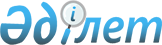 2012 - 2014 жылдарға арналған аудандық бюджет туралы
					
			Күшін жойған
			
			
		
					Қарағанды облысы Ұлытау аудандық мәслихатының 2011 жылғы 6 желтоқсандағы XXXIII сессиясының N 392 шешімі. Қарағанды облысы Ұлытау ауданының Әділет басқармасында 2011 жылғы 23 желтоқсанда N 8-16-76 тіркелді. Шешімнің қабылдау мерзімінің бітуіне байланысты қолдануы тоқтатылды (Қарағанды облысы Ұлытау аудандық мәслихатының 2013 жылғы 27 ақпандағы № 1-9/32 хаты)      Ескерту. Шешімнің қабылдау мерзімінің бітуіне байланысты қолдануы тоқтатылды (Қарағанды облысы Ұлытау аудандық мәслихатының 27.02.2013 N 1-9/32 хаты).      РҚАО ескертпесі.

      Мәтінде авторлық орфография және пунктуация сақталған.

      Қазақстан Республикасының 2008 жылғы 4 желтоқсандағы Бюджет кодексіне, Қазақстан Республикасының 2001 жылғы 23 қаңтардағы "Қазақстан Республикасындағы жергілікті мемлекеттік басқару және өзін-өзі басқару туралы" Заңына сәйкес, аудандық мәслихат ШЕШІМ ЕТТІ:



      1. 2012-2014 жылдарға арналған аудандық бюджет 1, 2 және 3 қосымшаларға сәйкес, оның ішінде 2012 жылға келесі көлемде бекітілсін:

      1) кірістер - 2888353 мың теңге, оның ішінде:

      салықтық түсімдер - 2441992 мың теңге;

      салықтық емес түсімдер - 753 мың теңге;

      негізгі капиталды сатудан түсетін түсімдер - 4043 мың теңге;

      трансферттер түсімі – 441565 мың теңге;

      2) шығындар - 2877235 мың теңге;

      3) таза бюджеттік кредиттеу - 42378 мың теңге:

      бюджеттік кредиттер – 43686 мың теңге;

      бюджеттік кредиттерді өтеу – 1308 мың теңге;

      4) қаржы активтерімен операциялар бойынша сальдо – 80403 мың теңге:

      қаржы активтерін сатып алу - 80403 мың теңге;

      мемлекеттік қаржы активтерін сатудан түсетін түсімдер – 0 мың теңге.

      5) бюджет тапшылығы (профициті) – -111663 мың теңге;

      6) бюджет тапшылығын қаржыландыру (профицитін пайдалану) - 111663 мың теңге:

      қарыздар түсімі - 43686 мың теңге;

      қарыздарды өтеу - 1309 мың теңге;

      бюджет қаражатының пайдаланылатын қалдықтары – 69286 мың теңге.

      Ескерту. 1 тармаққа өзгерістер енгізілді - Қарағанды облысы Ұлытау аудандық мәслихатының 2012.04.12 N 16 (2012.01.01 бастап қолданысқа енеді); 2012.06.15 N 25 (2012.01.01 бастап қолданысқа енеді); 2012.08.22 N 49 (2012.01.01 бастап қолданысқа енеді); 2012.11.15 N 56 (2012.01.01 бастап қолданысқа енеді); 2012.12.10 N 66 (2012.01.01 бастап қолданысқа енеді) шешімдерімен.



      2. 2012 жылға арналған аудандық бюджетте кірістерді бөлу нормативтері келесі мөлшерде белгіленсін:

      1) жеке табыс салығы бойынша – 50 пайыз;

      2) әлеуметтік табыс салығы бойынша – 70 пайыз;



      3. 2012 жылға арналған аудандық бюджеттің кірістерінің құрамында келесідей трансферттер және субвенциялар қарастырылғаны есепке алынсын:

      республикалық бюджеттен ағымдағы нысаналы трансферттер – 214704 мың теңге, нысаналы даму трансферттер – 35109 мың теңге, облыстық бюджеттен – 26584 мың теңге, субвенция – 165168 мың теңге, оның ішінде:

      1) республикалық бюджеттен нысаналы трансферттер ретінде "Өңірлерді дамыту" бағдарламасы шеңберінде өңірлердің экономикалық дамуына жәрдемдесу жөніндегі шараларды іске асыруда ауылдық (селолық) округтарды жайластыру мәселелерін шешу үшін іс-шараларды іске асыруға – 1961 мың теңге;

      2) арнаулы әлеуметтік қызметтер стандарттарын енгізуге – 4253 мың теңге;

      3) эпизоотияға қарсы іс-шаралар жүргізуге – 51148 мың теңге;

      4) ауылдық елді мекендер саласының мамандарын әлеуметтік қолдау шараларын іске асыруға – 4240 мың теңге;

      5) жұмыспен қамту орталықтарының қызметін қамтамасыз етуге –  12733 мың теңге;

      6) негізгі орта және жалпы орта білім беретін мемлекеттік мекемелердегі физика, химия, биология кабинеттерін оқу жабдығымен жарақтандыруға – 3809 мың теңге;

      7) республикалық бюджеттен берілетін нысаналы трансферттер есебінен "Назарбаев зияткерлік мектептері" ДБҰ-ның оқу бағдарламалары бойынша біліктілікті арттырудан өткен мұғалімдерге еңбекақыны арттыруға – 371 мың теңге;

      8) республикалық бюджеттен берілетін трансферттер есебінен жетім баланы (жетім балаларды) және ата-аналарының қамқорынсыз қалған баланы (балаларды) күтіп-ұстауға асыраушыларына ай сайынғы ақшалай қаражат төлемдеріне – 4361 мың теңге;

      9) республикалық бюджеттен берілетін нысаналы трансферттер есебінен мектепке дейінгі ұйымдардың тәрбиешілеріне біліктілік санаты үшін қосымша ақының мөлшерін ұлғайтуға – 16140 мың теңге;

      10) мектепке дейінгі білім беру ұйымдарында мемлекеттік білім беру тапсырыстарын іске асыруға – 63811 мың теңге;

      11) республикалық бюджет есебінен инженерлік-коммуникациялық инфрақұрылымды дамыту, орналастыру және (немесе) сатып алуға – 25675 мың теңге;

      12) облыстық бюджет есебінен инженерлік-коммуникациялық инфрақұрылымды дамыту, орналастыру және (немесе) сатып алуға (облыстық бюджет) – 24918 мың теңге;

      13) бюджет саласы қызметкерлерінің жалақысына (субвенция) – 165168 мың теңге;

      14) республикалық бюджеттен берілген ағымдағы нысаналы трансферттер есебінен жұмыспен қамту 2020 бағдарламасы бойынша ауылдық елді мекендерді дамыту шеңберінде объектілерді жөндеуге – 50977 мың теңге, оның ішінде:

      білім беруге – 7187 мың теңге;

      тұрғын-үй коммуналдық шаруашылыққа – 43790 мың теңге;

      15) республикалық бюджеттен берілген даму трансферттер есебінен жұмыспен қамту 2020 бағдарламасының екінші бағыты шеңберінде инженерлік-инфрақұрылымды дамытуға мен жайластыруға – 0 мың теңге;

      16) Қазақстан Республикасының денсаулық сақтау саласын дамытудың 2011-2015 жылдарға арналған "Саламатты Қазақстан" мемлекеттік бағдарламасы шеңберінде іс-шаралар өткізуге - 900 мың теңге;

      17) республикалық даму трансфертінен берілген жұмыспен қамту 2020 бағдарламасы шеңберінде тұрғын жай салу және (немесе) сатып алу және инженерлік коммуникациялық инфрақұрылымдарда дамыту (немесе) сатып алу – 9434 мың теңге;

      18) облыстық бюджет есебінен жұмыспен қамту 2020 бағдарламасы шеңберінде тұрғын жай салу және (немесе) сатып алу және инженерлік коммуникациялық инфрақұрылымдарда дамыту (немесе) сатып алу – 1666 мың теңге.

      Ескерту. 3 тармаққа өзгерістер енгізілді - Қарағанды облысы Ұлытау аудандық мәслихатының 2012.04.12 N 16 (2012.01.01 бастап қолданысқа енеді); 2012.06.15 N 25 (2012.01.01 бастап қолданысқа енеді); 2012.08.22 N 49 (2012.01.01 бастап қолданысқа енеді); 2012.11.15 N 56 (2012.01.01 бастап қолданысқа енеді); 2012.12.10 N 66 (2012.01.01 бастап қолданысқа енеді) шешімдерімен.



      4. Ауылдық елді мекендердің әлеуметтік сала мамандарын қолдау шараларын іске асыруға бюджеттік несиеге – 43686 мың теңге қарастырылғаны ескерілсін.

      Ескерту. 4 тармаққа өзгеріс енгізілді - Қарағанды облысы Ұлытау аудандық мәслихатының 2012.04.12 N 16 (2012.01.01 бастап қолданысқа енеді) шешімімен.



      5. 2012 жылдың аудандық даму бағдарламаларын орындауға - 218368 мың теңге қарастырылсын, оның ішінде:

      1) тұрғын үй құрылысына - 104662 мың теңге;

      2) коммуналдық шаруашылықты дамытуға - 34000 мың теңге;

      3) аудандық бюджет есебінен инженерлік-коммуникациялық инфрақұрылымды дамыту, орналастыру және (немесе) сатып алуға – 79706 мың теңге.

      Ескерту. 5 тармаққа өзгерістер енгізілді - Қарағанды облысы Ұлытау аудандық мәслихатының 2012.04.12 N 16 (2012.01.01 бастап қолданысқа енеді); 2012.08.22 N 49 (2012.01.01 бастап қолданысқа енеді); 2012.11.15 N 56 (2012.01.01 бастап қолданысқа енеді); 2012.12.10 N 66 (2012.01.01 бастап қолданысқа енеді) шешімдерімен.



      6. 2012 жылға арналған аудандық бюджеттің шығыстар құрамында:

      1) елді мекендердегі жол жүрісі қауіпсіздігін қамтамасыз етуге - 2100 мың теңге;

      2) ауданның жергілікті атқарушы органының резерві (екі пайыз) - 3400 мың теңге.

      3) ауданның (облыстық маңызы бар қаланың) мемлекеттік білім беру мекемелері үшін оқулықтар мен оқу-әдістемелік кешендерді сатып алу және жеткізуге - 10213 мың теңге;

      4) мүгедектерді оңалту жеке бағдарламасына сәйкес, мұқтаж мүгедектерді міндетті гигиеналық құралдармен қамтамасыз етуге, және ымдау тілі мамандарының, жеке көмекшілердің қызмет көрсетуге - 5787 мың теңге;

      5) мемлекеттік атаулы әлеуметтік көмекке - 2521 мың теңге;

      6) жергілікті өкілетті органдардың шешімі бойынша азаматтардың жекелеген топтарына әлеуметтік көмекке – 19082 мың теңге;

      7) 18 жасқа дейінгі балаларға мемлекеттік жәрдемақылар төлеуге - 7324 мың теңге;

      8) үйден тәрбиеленіп оқытылатын мүгедек балаларды материалдық қамтамасыз етуге - 491 мың теңге;

      9) негізгі орта және жалпы орта білім беретін мемлекеттік мекемелердегі физика, химия, биология кабинеттерін оқу жабдығымен жарақтандыруға – 4097 мың теңге,

      10) мектептердің материалдық - техникалық базасын нығайтуға – 28998 мың теңге;

      11) ауылдық жерлерде тұратын денсаулық сақтау, білім беру, әлеуметтік қамтамасыз ету, мәдениет мамандарына отын сатып алу бойынша әлеуметтік көмек көрсетуге - 6720 мың теңге.

      Ескерту. 6 тармаққа өзгерістер енгізілді - Қарағанды облысы Ұлытау аудандық мәслихатының 2012.04.12 N 16 (2012.01.01 бастап қолданысқа енеді); 2012.08.22 N 49 (2012.01.01 бастап қолданысқа енеді); 2012.11.15 N 56 (2012.01.01 бастап қолданысқа енеді) шешімдерімен.



      7. 2012 жылға арналған аудандық бюджеттен қаржыландырылатын білім беру, мәдениет және спорт ұйымдарының және әлеуметтік саланың ауылдық жерлерде жұмыс істейтін мамандарының айлығын (тарифтік мөлшерлемелер) қалалық жағдайда осы қызмет түрлерімен айналысатын мамандардың мөлшерлемесімен салыстырғанда жиырма бес пайызға көтеру белгіленсін.



      8. 2012 жылға арналған аудандық бюджеттің бюджеттік даму бағдарламаларының тізімі 4 қосымшаға сәйкес бекітілсін.



      9. Аудан бюджетінің құрамында елді мекендерде іске асырылатын бюджеттік бағдарламалар бойынша шығындар осы шешімнің 5 қосымшасына сәйкес белгіленсін.



      10. Аудан бюджетінің құрамында кенттік, ауылдық округ әкімдері аппараттары арқылы іске асырылатын бюджеттік бағдарламалар бойынша шығындар осы шешімнің 6 қосымшасына сәйкес ескерілгендігі белгіленсін.



      11. 2012 жылға арналған аудандық бюджетті атқару барысында секвестрлеуге жатпайтын аудандық бюджеттік бағдарламалар тізбесі 7 қосымшаға сәйкес белгіленсін.



      12. 2011 жылға арналған аудандық бюджеттің бюджеттік бағдарламаларының әкімшілерінің тізбелері осы шешімнің 8 қосымшасына сәйкес бекітілсін.



      13. Осы шешім 2012 жылдың 1 қаңтарынан бастап қолданысқа енеді.      Сессия төрағасы                            Ш. Үмбетов      Аудандық мәслихаттың

      хатшысы                                    Т. Сейтжанов

Ұлытау аудандық мәслихатының

2011 жылғы 06 желтоқсандағы

ХХХІІІ сессиясының N 392 шешіміне

1-қосымша      Ескерту. 1-қосымша жаңа редакцияда - Қарағанды облысы Ұлытау аудандық мәслихатының 2012.12.10 N 66 (2012.01.01 бастап қолданысқа енеді) шешімімен.

Ұлытау аудандық мәслихатының

2011 жылғы 06 желтоқсандағы

ХХХІІІ сессиясының N 392 шешіміне

2-қосымша 

2013 жылға арналған аудандық бюджет

Ұлытау аудандық мәслихатының

2011 жылғы 06 желтоқсандағы

ХХХІІІ сессиясының N 392 шешіміне

3-қосымша 

2014 жылға арналған аудандық бюджет

Ұлытау аудандық мәслихатының

2011 жылғы 6 желтоқсандағы

ХХХІІІ сессиясының N 392 шешіміне

4-қосымша 

2012 жылға арналған аудандық бюджеттің бюджеттік даму бағдарламаларының тізімі      Ескерту. 4-қосымша жаңа редакцияда - Қарағанды облысы Ұлытау аудандық мәслихатының 2012.04.12 N 16 (2012.01.01 бастап қолданысқа енеді) шешімімен.

Ұлытау аудандық мәслихатының

2011 жылғы 6 желтоқсандағы

ХХХІІІ сессиясының N 392 шешіміне

5-қосымша 

Аудан бюджетінің құрамында елді мекендерде іске асырылатын бюджеттік бағдарламалар бойынша шығындар      Ескерту. 5-қосымша жаңа редакцияда - Қарағанды облысы Ұлытау аудандық мәслихатының 2012.11.15 N 56 (2012.01.01 бастап қолданысқа енеді) шешімімен.

Ұлытау аудандық мәслихатының

2011 жылғы 6 желтоқсандағы

ХХХІІІ сессиясының N 392 шешіміне

6-қосымша 

Аудан бюджетінің құрамында кенттік, ауылдық округ әкімдері аппараттары арқылы іске асырылатын бюджеттік бағдарламалар бойынша шығындар      Ескерту. 6-қосымша жаңа редакцияда - Қарағанды облысы Ұлытау аудандық мәслихатының 2012.11.15 N 56 (2012.01.01 бастап қолданысқа енеді) шешімімен.      кестенің жалғасы      кестенің жалғасы      кестенің жалғасы

Ұлытау аудандық мәслихатының

2011 жылғы 6 желтоқсандағы

ХХХІІІ сессиясының N 392 шешіміне

7-қосымша 

2011 жылға арналған аудандық бюджетті орындау барысында секвестрлеуге жатпайтын бюджеттік бағдарламалардың тізімі

Ұлытау аудандық мәслихатының

2011 жылғы 6 желтоқсандағы

ХХХІІІ сессиясының N 392 шешіміне

8-қосымша 

2011 жылға арналған аудандық бюджеттің бюджеттік бағдарламаларының әкімшілерінің тізбелері
					© 2012. Қазақстан Республикасы Әділет министрлігінің «Қазақстан Республикасының Заңнама және құқықтық ақпарат институты» ШЖҚ РМК
				СанатыСанатыСанатыСанатыСома (мың теңге)СыныбыСыныбыСыныбыСома (мың теңге)Ішкі сыныбыІшкі сыныбыСома (мың теңге)АтауыСома (мың теңге)12345І. КІРІСТЕР28883531Салықтық түсімдер244199201Табыс салығы401432Жеке табыс салығы4014303Әлеуметтiк салық518321Әлеуметтік салық5183204Меншiкке салынатын салықтар23245311Мүлiкке салынатын салықтар23128283Жер салығы5684Көлiк құралдарына салынатын салық84355Бірыңғай жер салығы270005Тауарларға, жұмыстарға және қызметтерге салынатын ішкі салықтар245242Акциздер513Табиғи және басқа ресурстарды пайдаланғаны үшін түсетін түсімдер232464Кәсiпкерлiк және кәсiби қызметтi жүргiзгенi үшiн алынатын алымдар122708Заңдық мәнді іс-әрекеттерді жасағаны және (немесе) оған уәкілеттігі бар мемлекеттік органдар немесе лауазымды адамдар құжаттар бергені үшін алынатын міндетті төлемдер9621Мемлекеттік баж9622Салықтық емес түсімдер75301Мемлекеттік меншіктен түсетін кірістер3865Мемлекет меншігіндегі мүлікті жалға беруден түсетін кірістер3847Мемлекеттік бюджеттен берілген кредиттер бойынша сыйақылар202Мемлекеттік бюджеттен қаржыландыратын мемлекеттік мекемелердің тауарларды (жұмыстарды, қызметтерді) өткізуінен түсетін түсімдер11Мемлекеттік бюджеттен қаржыландырылатын мемлекеттік мекемелердің тауарларды (жұмыстарды, қызметтерді) өткізуінен түсетін түсімдер104Мемлекеттік бюджеттен қаржыландырылатын, сондай-ақ Қазақстан Республикасы Ұлттық Банкінің бюджетінен (шығыстар сметасынан) ұсталатын және қаржыландырылатын мемлекеттік мекемелер салатын айыппұлдар, өсімпұлдар, санкциялар, өндіріп алулар81Мұнай секторы ұйымдарынан түсетiн түсімдерді қоспағанда, мемлекеттiк бюджеттен қаржыландырылатын, сондай-ақ Қазақстан Республикасы Ұлттық Банкiнiң бюджетiнен (шығыстар сметасынан) ұсталатын және қаржыландырылатын мемлекеттiк мекемелер салатын айыппұлдар, өсiмпұлдар, санкциялар, өндiрiп алулар806Басқа да салықтық емес түсiмдер3581Басқа да салықтық емес түсiмдер3583Негізгі капиталды сатудан түсетін түсімдер404303Жерді және материалдық емес активтерді сату40431Жерді сату37632Материалдық емес активтерді сату2804Трансферттердің түсімдері44156502Мемлекеттік басқарудың жоғары тұрған органдарынан түсетін трансферттер4415652Облыстық бюджеттен түсетін трансферттер441565Функционалдық топФункционалдық топФункционалдық топФункционалдық топФункционалдық топСома (мың теңге)Кіші функцияКіші функцияКіші функцияКіші функцияСома (мың теңге)Бюджеттік бағдарламалардың әкімшісіБюджеттік бағдарламалардың әкімшісіБюджеттік бағдарламалардың әкімшісіСома (мың теңге)БағдарламаБағдарламаСома (мың теңге)АтауыСома (мың теңге)123456II. ШЫҒЫНДАР287723501Жалпы сипаттағы мемлекеттік қызметтер2979351Мемлекеттік басқарудың жалпы функцияларын орындайтын өкілдік, атқарушы және басқа органдар247928112Аудан (облыстық маңызы бар қала) мәслихатының аппараты14807001Аудан (облыстық маңызы бар қала) мәслихатының қызметін қамтамасыз ету жөніндегі қызметтер14112003Мемлекеттік органның күрделі шығыстары695122Аудан (облыстық маңызы бар қала) әкімінің аппараты67029001Аудан (облыстық маңызы бар қала) әкімінің қызметін қамтамасыз ету жөніндегі қызметтер57061002Ақпараттық жүйелер құру589003Мемлекеттік органның күрделі шығыстары9379123Қаладағы аудан, аудандық маңызы бар қала, кент, ауыл (село), ауылдық (селолық ) округ әкімінің аппараты166092001Қаладағы аудан, аудандық маңызы бар қаланың, кент, ауыл (село), ауылдық (селолық) округ әкімінің қызметін қамтамасыз ету жөніндегі қызметтер164952022Мемлекеттік органның күрделі шығыстары11402Қаржылық қызмет33587452Ауданның (облыстық маңызы бар қаланың) қаржы бөлімі33587001Ауданның (облыстық маңызы бар қаланың) бюджетін орындау және ауданның (облыстық маңызы бар қаланың) коммуналдық меншігін басқару саласындағы мемлекеттік саясатты іске асыру жөніндегі қызметтер26350003Салық салу мақсатында мүлікті бағалауды жүргізу230011Коммуналдық меншікке түскен мүлікті есепке алу, сақтау, бағалау және сату70075Жоспарлау және статистикалық қызмет16420453Ауданның (облыстық маңызы бар қаланың) экономика және бюджеттік жоспарлау бөлімі16420001Экономикалық саясатты, мемлекеттік жоспарлау жүйесін қалыптастыру мен дамыту және ауданды (облыстық маңызы бар қаланы) басқару саласындағы мемлекеттік саясатты іске асыру жөніндегі қызметтер15920002Ақпараттық жүйелер құру50002Қорғаныс133181Әскери мұқтаждықтар4425122Аудан (облыстық маңызы бар қала) әкімінің аппараты4425005Жалпыға бірдей әскери міндетті атқару шеңберіндегі іс-шаралар44252Төтенше жағдайлар жөнiндегi жұмыстарды ұйымдастыру8893122Аудан (облыстық маңызы бар қала) әкімінің аппараты8893006Аудан (облыстық маңызы бар қала) ауқымындағы төтенше жағдайлардың алдын алу және жою889303Қоғамдық тәртіп, қауіпсіздік, құқықтық, сот, қылмыстық-атқару қызметі21001Құқық қорғау қызметі2100458Ауданның (облыстық маңызы бар қаланың) тұрғын үй-коммуналдық шаруашылығы, жолаушылар көлігі және автомобиль жолдары бөлімі2100021Елді мекендерде жол қозғалысы қауіпсіздігін қамтамасыз ету210004Білім беру12922811Мектепке дейiнгi тәрбиелеу және оқыту120525471Ауданның (облыстық маңызы бар қаланың) білім, дене шынықтыру және спорт бөлімі120525040Мектепке дейінгі білім беру ұйымдарында мемлекеттік білім беру тапсырысын іске асыруға120239025Республикалық бюджеттен берілетін нысаналы трансферттер есебінен жалпы үлгідегі, арнайы (түзету), дарынды балалар үшін мамандандырылған, жетім балалар мен ата-аналарының қамқорынсыз қалған балалар үшін балабақшалар, шағын орталықтар, мектеп интернаттары, кәмелеттік жасқа толмағандарды бейімдеу орталықтары тәрбиешілеріне біліктілік санаты үшін қосымша ақының мөлшерін ұлғайту2862Бастауыш, негізгі орта және жалпы орта білім беру1152182471Ауданның (облыстық маңызы бар қаланың) білім, дене шынықтыру және спорт бөлімі1152182004Жалпы білім беру1101806005Балалар мен жеткіншектерге қосымша білім беру34151063Республикалық бюджеттен берілетін нысаналы трансферттер есебінен "Назарбаев зияткерлік мектептері" ДБҰ-ның оқу бағдарламалары бойынша біліктілікті арттырудан өткен мұғалімдерге еңбекақыны арттыру371064Бастауыш, негізгі орта және жалпыға бірдей орта білім беру ұйымдарының (дарынды балаларға арналған мамандандырылған (жалпы үлгідегі, арнайы (түзету); жетім балаларға және ата-анасының қамқорлығынсыз қалған балаларға арналған ұйымдар): мектептердің, мектеп-интернаттарының мұғалімдеріне біліктілік санаты үшін қосымша ақы мөлшерін республикалық бюджеттен берілетін трансферттер есебінен ұлғайту158549Бiлiм беру саласындағы өзге де қызметтер19574471Ауданның (облыстық маңызы бар қаланың) білім, дене шынықтыру және спорт бөлімі14574009Ауданның (облыстық маңызы бар қаланың) мемлекеттік білім беру мекемелері үшін оқулықтар мен оқу-әдістемелік кешендерді сатып алу және жеткізу10213020Республикалық бюджеттен берілетін трансферттер есебінен жетім баланы (жетім балаларды) және ата-аналарының қамқорынсыз қалған баланы (балаларды) күтіп-ұстауға асыраушыларына ай сайынғы ақшалай қаражат төлемдері4361472Ауданның (облыстық маңызы бар қаланың) құрылыс, сәулет және қала құрылысы бөлімі5000037Білім беру объектілерін салу және реконструкциялау500005Денсаулық сақтау9002Халықтың денсаулығын қорғау900471Ауданның (облыстық маңызы бар қаланың) білім, дене шынықтыру және спорт бөлімі900024Республикалық бюджеттен берілетін трансферттер есебінен және Қазақстан Республикасы Денсаулық сақтау саласын дамытудың 2011-2015 жылдарға арналған "Саламатты Қазақстан" мемлекеттік бағдарламасы шеңберінде іс-шаралар өткізу"90006Әлеуметтік көмек және әлеуметтік қамтамасыз ету1364362Әлеуметтік көмек95959451Ауданның (облыстық маңызы бар қаланың) жұмыспен қамту және әлеуметтік бағдарламалар бөлімі95959002Еңбекпен қамту бағдарламасы21006004Ауылдық жерлерде тұратын денсаулық сақтау, білім беру, әлеуметтік қамтамасыз ету, мәдениет, спорт және ветеринар мамандарына отын сатып алуға Қазақстан Республикасының заңнамасына сәйкес әлеуметтік көмек көрсету6720005Мемлекеттiк атаулы әлеуметтiк көмек2521006Тұрғын үй көмегін көрсету700007Жергiлiктi өкiлеттi органдардың шешiмi бойынша мұқтаж азаматтардың жекелеген топтарына әлеуметтiк көмек19082010Үйден тәрбиеленіп оқытылатын мүгедек балаларды материалдық қамтамасыз ету491014Мұқтаж азаматтарға үйде әлеуметтік көмек көрсету2298301618 жасқа дейінгі балаларға мемлекеттік жәрдемақылар7324017Мүгедектерді оңалту жеке бағдарламасына сәйкес, мұқтаж мүгедектерді міндетті гигиеналық құралдармен және ымдау тілі мамандарының қызмет көрсетуін, жеке көмекшілермен қамтамасыз ету5787023Жұмыспен қамту орталықтарының қызметін қамтамасыз ету93459Әлеуметтiк көмек және әлеуметтiк қамтамасыз ету салаларындағы өзге де қызметтер40477451Ауданның (облыстық маңызы бар қаланың) жұмыспен қамту және әлеуметтiк бағдарламалар бөлiмi40477001Жергілікті деңгейде жұмыспен қамтуды қамтамасыз ету және халық үшін әлеуметтік бағдарламаларды іске асыру саласындағы мемлекеттік саясатты іске асыру жөніндегі қызметтер20481011Жәрдемақыларды және басқа да әлеуметтік төлемдерді есептеу, төлеу мен жеткізу бойынша қызметтерге ақы төлеу587012Ақпараттық жүйелер құру500021Мемлекеттік органның күрделі шығыстары1890907Тұрғын үй-коммуналдық шаруашылық4678501Тұрғын үй шаруашылығы301696123Қаладағы аудан, аудандық маңызы бар қала, кент, ауыл (село), ауылдық (селолық) округ әкімінің аппараты158007Аудандық маңызы бар қаланың, кенттің, ауылдың (селоның) ауылдық (селолық) округтің мемлекеттік тұрғын үй қорының сақтауын ұйымдастыру158458Ауданның (облыстық маңызы бар қаланың) тұрғын үй-коммуналдық шаруашылығы, жолаушылар көлігі және автомобиль жолдары бөлімі43790041Жұмыспен қамту -2020 бағдарламасы бойынша ауылдық елді мекендерді дамыту шеңберінде объектілерді жөндеу және абаттандыру43790471Ауданның (облыстық маңызы бар қаланың) білім, дене шынықтыру және спорт бөлімі11687026Жұмыспен қамту 2020 бағдарламасы бойынша ауылдық елді мекендерді дамыту шеңберінде объектілерді жөндеу11687472Ауданның (облыстық маңызы бар қаланың) құрылыс, сәулет және қала құрылысы бөлімі246061003Мемлекеттік коммуналдық тұрғын үй қорының тұрғын үйін жобалау, салу және (немесе) сатып алу104662004Инженерлік коммуникациялық инфрақұрылымды жобалау, дамыту жайластыру және (немесе) сатып алу130299072Жұмыспен қамту 2020 бағдарламасы шеңберінде тұрғын жай салу және (немесе) сатып алу және инженерлік коммуникациялық инфрақұрылымдарды дамыту (немесе) сатып алу11100074Жұмыспен қамту 2020 бағдарламасының екінші бағыты шеңберінде жетіспейтін инженерлік-коммуникациялық инфрақұрылымды дамытуға мен жайластыруға2Коммуналдық шаруашылық70069123Қаладағы аудан, аудандық маңызы бар қала, кент, ауыл (село), ауылдық (селолық) округ әкімінің аппараты34574014Елді мекендерді сумен жабдықтауды ұйымдастыру34574472Ауданның (облыстық маңызы бар қаланың) құрылыс, сәулет және қала құрылысы бөлімі35495005Коммуналдық шаруашылықты дамыту34000006Сумен жабдықтау және су бұру жүйесін дамыту14953Елді-мекендерді абаттандыру96085123Қаладағы аудан, аудандық маңызы бар қала, кент, ауыл (село), ауылдық (селолық) округ әкімінің аппараты95925008Елді мекендердің көшелерін жарықтандыру20820009Елді мекендердің санитариясын қамтамасыз ету4957011Елді мекендерді абаттандыру мен көгалдандыру70148458Ауданның (облыстық маңызы бар қаланың) тұрғын үй-коммуналдық шаруашылығы, жолаушылар көлігі және автомобиль жолдары бөлімі160018Елді мекендерді абаттандыру мен көгалдандыру16008Мәдениет, спорт, туризм және ақпараттық кеңістік3490381Мәдениет саласындағы қызмет238794455Ауданның (облыстық маңызы бар қаланың) мәдениет және тілдерді дамыту бөлімі238794003Мәдени-демалыс жұмысын қолдау2387942Спорт4100471Ауданның (облыстық маңызы бар қаланың) білім, дене шынықтыру және спорт бөлімі4100014Аудандық (облыстық маңызы бар қалалық) деңгейде спорттық жарыстар өткізу1107015Әртүрлі спорт түрлері бойынша ауданның (облыстық маңызы бар қаланың) құрама командаларының мүшелерін дайындау және олардың облыстық спорт жарыстарына қатысуы2993472Ауданның (облыстық маңызы бар қаланың) құрылыс, сәулет және қала құрылысы бөлімі008Спорт және туризм объектілерін дамыту3Ақпараттық кеңістік71394455Ауданның (облыстық маңызы бар қаланың) мәдениет және тілдерді дамыту бөлімі21070006Аудандық (қалалық) кітапханалардың жұмыс істеуі21070456Ауданның (облыстық маңызы бар қаланың) ішкі саясат бөлімі50324002Газеттер мен журналдар арқылы мемлекеттік ақпараттық саясат жүргізу жөніндегі қызметтер17020005Телерадио хабарларын тарату арқылы мемлекеттік ақпараттық саясатты жүргізу жөніндегі қызметтер333049Мәдениет, спорт, туризм және ақпараттық кеңістікті ұйымдастыру жөніндегі өзге де қызметтер34750455Ауданның (облыстық маңызы бар қаланың) мәдениет және тілдерді дамыту бөлімі15305001Жергілікті деңгейде тілдерді және мәдениетті дамыту саласындағы мемлекеттік саясатты іске асыру жөніндегі қызметтер10042010Мемлекеттік органның күрделі шығыстары2455032Ведомстволық бағыныстағы мемлекеттік мекемелерінің және ұйымдарының күрделі шығыстары2808456Ауданның (облыстық маңызы бар қаланың) ішкі саясат бөлімі19445001Жергілікті деңгейде ақпарат, мемлекеттілікті нығайту және азаматтардың әлеуметтік сенімділігін қалыптастыру саласында мемлекеттік саясатты іске асыру жөніндегі қызметтер12133003Жастар саясаты саласындағы өңірлік бағдарламаларды іске асыру4957006Мемлекеттік органдардың күрделі шығыстары235510Ауыл, су, орман, балық шаруашылығы, ерекше қорғалатын табиғи аумақтар, қоршаған ортаны және жануарлар дүниесін қорғау, жер қатынастары909341Ауыл шаруашылығы21885453Ауданның (облыстық маңызы бар қаланың) экономика және бюджеттік жоспарлау бөлімі4240099Мамандардың әлеуметтік көмек көрсетуі жөніндегі шараларды іске асыру4240474Ауданның (облыстық маңызы бар қаланың) ауыл шаруашылығы және ветеринария бөлімі17645001Жергілікті деңгейде ауылшаруашылығы және ветеринария саласындағы мемлекеттік саясатты іске асыру жөніндегі қызметтер13231002Ақпараттық жүйелер құру554003Мемлекеттік органның күрделі шығыстары1695007Қаңғыбас иттер мен мысықтарды аулауды және жоюды ұйымдастыру1000012Ауыл шаруашылығы жануарларын бiрдейлендiру жөнiндегi iс-шараларды жүргiзу11656Жер қатынастары17901463Ауданның (облыстық маңызы бар қаланың) жер қатынастары бөлімі17901001Аудан (облыстық маңызы бар қала) аумағында жер қатынастарын реттеу саласындағы мемлекеттік саясатты іске асыру жөніндегі қызметтер8636004Жерді аймақтарға бөлу жөніндегі жұмыстарды ұйымдастыру5191005Ақпараттық жүйелер құру554006Аудандық маңызы бар қалалардың, кенттердің, ауылдардың (селолардың), ауылдық (селолық) округтердің шекарасын белгілеу кезінде жүргізілетін жерге орналастыру35209Ауыл, су, орман, балық шаруашылығы және қоршаған ортаны қорғау мен жер қатынастары саласындағы өзге де қызметтер51148474Ауданның (облыстық маңызы бар қаланың) ауыл шаруашылығы және ветеринария бөлімі51148013Эпизоотияға қарсы іс-шаралар жүргізу5114811Өнеркәсіп, сәулет, қала құрылысы және құрылыс қызметі201322Сәулет, қала құрылысы және құрылыс қызметі20132472Ауданның (облыстық маңызы бар қаланың) құрылыс, сәулет және қала құрылысы бөлімі20132001Жергілікті деңгейде құрылыс, сәулет және қала құрылысы саласындағы мемлекеттік саясатты іске асыру жөніндегі қызметтер13132013Аудан аумағында қала құрылысын дамытудың кешенді схемаларын, аудандық (облыстық) маңызы бар қалалардың, кенттердің және өзге де ауылдық елді мекендердің бас жоспарларын әзірлеу700012Көлік және коммуникация357241Автомобиль көлігі35724123Қаладағы аудан, аудандық маңызы бар қала, кент, ауыл (село), ауылдық (селолық) округ әкімінің аппараты14509013Аудандық маңызы бар қалаларда, кенттерде, ауылдарда (селоларда), ауылдық (селолық) округтерде автомобиль жолдарының жұмыс істеуін қамтамасыз ету14509458Ауданның (облыстық маңызы бар қаланың) тұрғын үй-коммуналдық шаруашылығы, жолаушылар көлігі және автомобиль жолдары бөлімі21215023Автомобиль жолдарының жұмыс істеуін қамтамасыз ету2121513Өзгелер1629283Кәсіпкерлік қызметті қолдау және бәсекелестікті қорғау11501469Ауданның (облыстық маңызы бар қаланың) кәсіпкерлік бөлімі11501001Жергілікті деңгейде кәсіпкерлік пен өнеркәсіпті дамыту саласындағы мемлекеттік саясатты іске асыру жөніндегі қызметтер9101002Ақпараттық жүйелер құру500004Мемлекеттік органның күрделі шығыстары19009Өзгелер151427452Ауданның (облыстық маңызы бар қаланың) қаржы бөлімі3400012Ауданның (облыстың маңызы бар қаланың) жергілікті атқарушы органының резерві3400458Ауданның (облыстық маңызы бар қаланың) тұрғын үй-коммуналдық шаруашылығы, жолаушылар көлігі және автомобиль жолдары бөлімі13283001Жергілікті деңгейде тұрғын үй-коммуналдық шаруашылығы, жолаушылар көлігі және автомобиль жолдары саласындағы мемлекеттік саясатты іске асыру жөніндегі қызметтер10768020Ақпараттық жүйелер құру554040Республикалық бюджеттен нысаналы трансферттер есебінен "Өңірлерді дамыту" Бағдарламасы шеңберінде өңірлерді экономикалық дамытуға жәрдемдесу бойынша шараларды іске асыру1961471Ауданның (облыстық маңызы бар қаланың) білім, дене шынықтыру және спорт бөлімі134744001Білім, дене шынықтыру және спорт бөлімінің қызметін қамтамасыз ету9277002Ақпараттық жүйелер құру500018Мемлекеттік органның күрделі шығыстары3552067Ведомстволық бағыныстағы мемлекеттік мекемелерінің және ұйымдарының күрделі шығыстары12141514Борышқа қызмет көрсету21Борышқа қызмет көрсету2452Ауданның қаржы бөлімі2013Жергілікті атқарушы органдардың облыстық бюджеттен қарыздар бойынша сыйақылар мен өзге де төлемдерді төлеу бойынша борышына қызмет көрсету215Трансферттер76571Трансферттер7657452Ауданның (облыстық маңызы бар қаланың) қаржы бөлімі7657006Пайдаланылмаған (толық пайдаланылмаған) нысаналы трансферттерді қайтару765716Қарыздарды өтеу13091Қарыздарды өтеу1309452Ауданның (облыстық маңызы бар қаланың) қаржы бөлімі1309008Жергілікті атқарушы органның жоғары тұрған бюджет алдындағы борышын өтеу1308021Жергілікті бюджеттен берілген пайдаланылмаған бюджеттік кредиттерді қайтару1III. Таза бюджеттік кредиттеу42378Бюджеттік кредиттер4368610Ауыл, су, орман, балық шаруашылығы, ерекше қорғалатын табиғи аумақтар, қоршаған ортаны және жануарлар дүниесін қорғау, жер қатынастары436861Ауыл шаруашылығы43686453Ауданның (облыстық маңызы бар қаланың) экономика және бюджеттік жоспарлау бөлімі43686006Мамандарды әлеуметтік қолдау шараларын іске асыру үшін бюджеттік кредиттер43686СанатыСанатыСанатыСанатыСома (мың теңге)СыныбыСыныбыСыныбыСома (мың теңге)Ішкі сыныбыІшкі сыныбыСома (мың теңге)АтауыСома (мың теңге)12345Бюджеттік кредиттерді өтеу13085Бюджеттік кредитті өтеу130801Бюджеттік кредитті өтеу13081Мемлекеттік бюджеттен берілген бюджеттік кредиттерді өтеу1308Функционалдық топФункционалдық топФункционалдық топФункционалдық топФункционалдық топСома (мың теңге)Кіші функцияКіші функцияКіші функцияКіші функцияСома (мың теңге)Бюджеттік бағдарламалардың әкімшісіБюджеттік бағдарламалардың әкімшісіБюджеттік бағдарламалардың әкімшісіСома (мың теңге)БағдарламаБағдарламаСома (мың теңге)АтауыСома (мың теңге)123456IV. Қаржы активтерімен операциялар бойынша сальдо80403Қаржылық активтерін сатып алу8040313Өзгелер804039Өзгелер80403452Ауданның (облыстық маңызы бар қаланың) қаржы бөлімі78803014Заңды тұлғалардың жарғылық капиталын қалыптастыру немесе ұлғайту78803474Ауданның (облыстық маңызы бар қаланың) ауыл шаруашылығы және ветеринария бөлімі1600065Заңды тұлғалардың жарғылық капиталын қалыптастыру немесе ұлғайту1600СанатыСанатыСанатыСанатыСома (мың теңге)СыныбыСыныбыСыныбыСома (мың теңге)Ішкі сыныбыІшкі сыныбыСома (мың теңге)АтауыСома (мың теңге)12345Мемлекеттің қаржы активтерін сатудан түсетін түсімдер0V. Бюджет тапшылығы (профициті)-111663VI. Бюджет тапшылығын қаржыландыру (профицитін пайдалану)111663СанатыСанатыСанатыСанатыСома (мың теңге)СыныбыСыныбыСыныбыСома (мың теңге)Ішкі сыныбыІшкі сыныбыСома (мың теңге)АтауыСома (мың теңге)12345Қарыздар түсімі436867Қарыздар түсімі4368601Мемлекеттік ішкі қарыздар436862Қарыз алу келісім-шарттары43686Бюджет қаражатының бос қалдықтары69286СанатыСанатыСанатыСанатыСанатыСома (мың теңге)СыныбыСыныбыСыныбыСыныбыСома (мың теңге)Ішкі сыныбы Ішкі сыныбы Ішкі сыныбы Сома (мың теңге)ЕрекшелігіЕрекшелігіСома (мың теңге)АтауыСома (мың теңге)123456І. КІРІСТЕР23226621Салықтық түсімдер210378601Табыс салығы401822Жеке табыс салығы4018201Төлем көзінен салық салынатын табыстардан ұсталатын жеке табыс салығы3718302Төлем көзінен салық салынбайтын табыстардан ұсталатын жеке табыс салығы297903Қызметін біржолғы талон бойынша жүзеге асыратын жеке тұлғалардан алынатын жеке табыс салығы2003Әлеуметтiк салық522801Әлеуметтік салық5228001Әлеуметтік салық5228004Меншiкке салынатын салықтар19919421Мүлiкке салынатын салықтар197909901Заңды тұлғалардың және жеке кәсіпкерлердің мүлкіне салынатын салық197877702Жеке тұлғалардың мүлкiне салынатын салық3223Жер салығы118401Ауыл шаруашылығы мақсатындағы жерлерге жеке тұлғалардан алынатын жер салығы2602Елдi мекендер жерлерiне жеке тұлғалардан алынатын жер салығы22803Өнеркәсіп, көлік, байланыс, қорғаныс жеріне және ауыл шаруашылығына арналмаған өзге де жерге салынатын жер салығы53207Ауыл шаруашылығы мақсатындағы жерлерге заңды тұлғалардан, жеке кәсіпкерлерден, жеке нотариустар мен адвокаттардан алынатын жер салығы608Елдi мекендер жерлерiне заңды тұлғалардан, жеке кәсіпкерлерден, жеке нотариустар мен адвокаттардан алынатын жер салығы3984Көлiк құралдарына салынатын салық825001Заңды тұлғалардан көлiк құралдарына салынатын салық145002Жеке тұлғалардан көлік құралдарына салынатын салық68005Бірыңғай жер салығы340901Бірыңғай жер салығы340905Тауарларға, жұмыстарға және қызметтерге салынатын ішкі салықтар184032Акциздер10096Заңды және жеке тұлғалар бөлшек саудада өткізетін, сондай-ақ өзінің өндірістік мұқтаждарына пайдаланылатын бензин (авиациялықты қоспағанда)9997Заңды және жеке тұлғаларға бөлшек саудада өткізетін, сондай-ақ өз өндірістік мұқтаждарына пайдаланылатын дизель отыны13Табиғи және басқа ресурстарды пайдаланғаны үшін түсетін түсімдер1692003Жер бетіне жақын көздердегі су ресурстарын пайдаланғаны үшін төлем15Жер учаскелерін пайдаланғаны үшін төлем169204Кәсiпкерлiк және кәсiби қызметтi жүргiзгенi үшiн алынатын алымдар138301Жеке кәсіпкерлерді мемлекеттік тіркегені үшін алынатын алым10202Жекелеген қызмет түрлерiмен айналысу құқығы үшiн алынатын лицензиялық алым21303Заңды тұлғаларды мемлекеттiк тiркегенi және филиалдар мен өкілдіктерді есептік тіркегені, сондай-ақ оларды қайта тіркегені үшін алым 2805Жылжымалы мүлікті кепілдікке салуды мемлекеттік тіркегені және кеменің немесе жасалып жатқан кеменің ипотекасы үшін алынатын алым414Көлік құралдарын мемлекеттік тіркегені, сондай-ақ оларды қайта тіркегені үшін алым1318Жылжымайтын мүлікке және олармен мәміле жасау құқығын мемлекеттік тіркегені үшін алынатын алым102308Заңдық мәнді іс-әрекеттерді жасағаны және (немесе) оған уәкілеттігі бар мемлекеттік органдар немесе лауазымды адамдар құжаттар бергені үшін алынатын міндетті төлемдер9791Мемлекеттік баж97902Мемлекеттік мекемелерге сотқа берілетін талап арыздарынан алынатын мемлекеттік бажды қоспағанда, мемлекеттік баж сотқа берілетін талап арыздардан, ерекше талап ету істері арыздарынан, ерекше жүргізілетін істер бойынша арыздардан (шағымдардан), сот бұйрығын шығару туралы өтініштерден,атқару парағының дубликатын беру туралы шағымдардан,аралық (төрелік) соттардың және шетелдік соттардың шешімдерін мәжбүрлеп орындауға атқару парағын беру туралы шағымдардың, сот актілерінің атқару парағының және өзге де құжаттардың көшірмелерін қайта беру туралы шағымжардан алынады35004Азаматтық хал актілерін тіркегені үшін, сондай-ақ азаматтарға азаматтық хал актілерін тіркеу туралы куәліктерді және азаматтық хал актілерін жазбаларын өзгертуге, толтыруға және қалпына келтіруге байланысты куәліктерді қайтадан бергені үшін мемлекеттік баж35005Шет елге баруға және Қазақстан Республикасына басқа мемлекеттерден адамдарды шақыруға құқық беретін құжаттарды ресімдегені үшін, сондай-ақ осы құжаттарға өзгерістер енгізгені үшін алынатын мемлекеттік баж18008Тұрғылықты жерін тіркегені үшін мемлекеттік баж6510Жеке және заңды тұлғалардың азаматтық, қызметтік қаруының (аңшылық суық қаруды, белгі беретін қаруды, ұңғысыз атыс қаруын, механикалық шашыратқыштарды, көзден жас ағызатын немесе тітіркендіретін заттар толтырылған аэрозольді және басқа құрылғыларды, үрлемелі қуаты 7,5 Дж-дан аспайтын пневматикалық қаруды қоспағанда және калибрі 4,5 мм-ге дейінгілерін қоспағанда) әрбір бірлігін тіркегені үшін алынатын мемлекеттік баж1112Қаруды және оның оқтарын сақтауға немесе сақтау мен алып жүруге, тасымалдауға, Қазақстан Республикасының аумағына әкелуге және Қазақстан Республикасынан әкетуге рұқсат бергенi үшiн алынатын мемлекеттiк баж232Салықтық емес түсімдер74601Мемлекеттік меншіктен түсетін кірістер3211Мемлекеттік кәсіпорындардың таза кірісі бөлігінің түсімдері2702Коммуналдық мемлекеттiк кәсiпорындардың таза кiрiсiнiң бiр бөлiгiнiң түсiмдерi275Мемлекет меншiгiндегi мүлiктi жалға беруден түсетiн кiрiстер29404Коммуналдық меншiктегi мүлiктi жалдаудан түсетiн кiрiстер29402Мемлекеттік бюджеттен қаржыландыратын мемлекеттік мекемелердің тауарларды (жұмыстарды, қызметтерді) өткізуінен түсетін түсімдер601Мемлекеттік бюджеттен қаржыландырылатын мемлекеттік мекемелердің тауарларды (жұмыстарды, қызметтерді) өткізуінен түсетін түсімдер6002Жергілікті бюджеттен қаржыландырылатын мемлекеттік мекемелер көрсететін қызметтерді сатудан түсетін түсімдер6004Мемлекеттiк бюджеттен қаржыландырылатын, сондай-ақ Қазақстан Республикасы Ұлттық Банкiнiң бюджетiнен (шығыстар сметасынан) ұсталатын және қаржыландырылатын мемлекеттiк мекемелер салатын айыппұлдар, өсiмпұлдар, санкциялар, өндiрiп алулар981Мұнай секторы ұйымдарынан түсетiн түсiмдердi қоспағанда, мемлекеттiк бюджеттен қаржыландырылатын, сондай-ақ Қазақстан Республикасы Ұлттық Банкiнiң бюджетiнен (шығыстар сметасынан) ұсталатын және қаржыландырылатын мемлекеттiк мекемелер салатын айыппұлдар, өсiмпұлдар, санкциялар, өндiрiп алулар9805Жергiлiктi бюджеттен қаржыландыратын мемлекеттiк мекемелер салатын әкiмшiлiк айыппұлдар, өсiмпұлдар, санкциялар, өндiрiп алулар9814Жергiлiктi бюджеттен қаржыландырылатын мемлекеттiк мекемелермен алынатын өзге де айыппұлдар, өсiмпұлдар, санкциялар06Басқа да салықтық емес түсiмдер2671Басқа да салықтық емес түсiмдер26705Жергілікті бюджеттен қаржыландырылатын мемлекеттік мекемелердің дебиторлық, депоненттік берешегінің түсімі07Бұрын жергілікті бюджеттен алынған, пайдаланылмаған қаражаттардың қайтарылуы09Жергілікті бюджетке түсетін салықтық емес басқа да түсiмдер2673Негізгі капиталды сатудан түсетін түсімдер395703Жерді және материалдық емес активтерді сату39571Жерді сату389901Жер учаскелерін сатудан түсетін түсімдер38992Материалдық емес активтерді сату5802Жер учаскелерін жалдау құқығын сатқаны үшін төлем584Трансферттердің түсімдері21417302Мемлекеттік басқарудың жоғары тұрған органдарынан түсетін трансферттер2141732Облыстық бюджеттен түсетін трансферттер21417301Ағымдағы нысаналы трансферттер02Нысаналы даму трансферттері03Субвенциялар2141735Бюджеттік кредитті өтеу001Бюджеттік кредитті өтеу01Мемлекеттік бюджеттен берілген бюджеттік кредиттерді өтеу013Жеке тұлғаларға жергілікті бюджеттен берілген бюджеттік кредиттерді өтеу7Қарыздар түсімі 001Мемлекеттік ішкі қарыздар02Қарыз алу келісім-шарттары003Ауданның (облыстық маңызы бар қаланың) жергілікті атқарушы органы алатын қарыздарФункционалдық топФункционалдық топФункционалдық топФункционалдық топФункционалдық топСома (мың теңге)Кіші функцияКіші функцияКіші функцияКіші функцияСома (мың теңге)Бюджеттік бағдарламалардың әкімшісі Бюджеттік бағдарламалардың әкімшісі Бюджеттік бағдарламалардың әкімшісі Сома (мың теңге)Бағдарлама Бағдарлама Сома (мың теңге)АтауыСома (мың теңге)123456II. ШЫҒЫНДАР232266201Жалпы сипаттағы мемлекеттік қызметтер 2648181Мемлекеттік басқарудың жалпы функцияларын орындайтын өкілді, атқарушы және басқа органдар231554112Аудан (облыстық маңызы бар қала) мәслихатының аппараты14583001Аудан (облыстық маңызы бар қала) мәслихатының қызметін қамтамасыз ету жөніндегі қызметтер14583002Ақпараттық жүйелер құру003Мемлекеттік органдардың күрделі шығыстары122Аудан (облыстық маңызы бар қала) әкімінің аппараты53230001Аудан (облыстық маңызы бар қала) әкімінің қызметін қамтамасыз ету жөніндегі қызметтер52594002Ақпараттық жүйелер құру318003Мемлекеттік органдардың күрделі шығыстары318123Қаладағы аудан, аудандық маңызы бар қала, кент, ауыл (село), ауылдық (селолық) округ әкімінің аппараты163741001Қаладағы ауданның аудандық маңызы бар қаланың, кент, ауыл (село), ауылдық (селолық ) округ әкімінің қызметін қамтамасыз ету жөніндегі қызметтер163291022Мемлекеттік органдардың күрделі шығыстары4502Қаржылық қызмет18295452Ауданның (облыстық маңызы бар қаланың) қаржы бөлімі18295001Аудандық бюджетті орындау және коммуналдық меншікті (облыстық маңызы бар қала) саласындағы мемлекеттік саясатты іске асыру жөніндегі қызметтер18295002Ақпараттық жүйелер құру003Салық салу мақсатында мүлікті бағалауды жүргізу011Коммуналдық меншікке түскен мүлікті есепке алу, сақтау, бағалау және сату5Жоспарлау және статистикалық қызмет14969453Ауданның (облыстық маңызы бар қаланың) экономика және бюджеттік жоспарлау бөлімі14969001Экономикалық саясатты, мемлекеттік жоспарлау жүйесін қалыптастыру және дамыту және ауданды (облыстық маңызы бар қала) басқару саласындағы мемлекеттік саясатты іске асыру жөніндегі қызметтер14969004Мемлекеттік органдардың күрделі шығыстары02Қорғаныс45191Әскери мұқтаждар4519122Аудан (облыстық маңызы бар қала) әкімінің аппараты4519005Жалпыға бірдей әскери міндетті атқару шеңберіндегі іс-шаралар45192Төтенше жағдайлар жөнiндегi жұмыстарды ұйымдастыру122Аудан (облыстық маңызы бар қала) әкімінің аппараты006Аудан (облыстық маңызы бар қала) ауқымындағы төтенше жағдайлардың алдын алу және оларды жою03Қоғамдық тәртіп, қауіпсіздік, құқықтық, сот, қылмыстық-атқару қызметі1Құқық қорғау қызметі458Ауданның (облыстық маңызы бар қаланың) тұрғын үй-коммуналдық шаруашылығы, жолаушылар көлігі және автомобиль жолдары бөлімі021Елді мекендерде жол жүрісі қауіпсіздігін қамтамасыз ету04Білім беру13827221Мектепке дейiнгi тәрбие және оқыту67760471Ауданның (облыстық маңызы бар қаланың) білім, дене шынықтыру және спорт бөлімі67760003Мектепке дейінгі тәрбие ұйымдарының қызметін қамтамасыз ету67760025Мектеп мұғалімдеріне және мектепке дейінгі ұйымдардың тәрбиешілеріне біліктілік санаты үшін қосымша ақы көлемін ұлғайту2Бастауыш, негізгі орта және жалпы орта білім беру1304749471Ауданның (облыстық маңызы бар қаланың) білім, дене шынықтыру және спорт бөлімі1304749004Жалпы білім беру1270604005Балалар мен жеткіншектерге қосымша білім беру 341459Бiлiм беру саласындағы өзге де қызметтер10213471Ауданның (облыстық маңызы бар қаланың) білім, дене шынықтыру және спорт бөлімі10213009Ауданның (облыстық маңызы бар қаланың) мемлекеттік білім беру мекемелер үшін оқулықтар мен оқу-әдістемелік кешендерді сатып алу және жеткізу10213020Жетім баланы (жетім балаларды) және ата-аналарының қамқорынсыз қалған баланы (балаларды) күтіп-ұстауға асыраушыларына ай сайынғы ақшалай қаражат төлемдеріне05Денсаулық сақтау02Халықтың денсаулығын қорғау0471Ауданның (облыстық маңызы бар қаланың) білім, дене шынықтыру және спорт бөлімі0024Қазақстан Республикасы Денсаулық сақтау саласын дамытудың 2011-2015 жылдарға арналған "Саламатты Қазақстан" мемлекеттік бағдарламасы шеңберінде іс-шаралар өткізу"006Әлеуметтік көмек және әлеуметтік қамсыздандыру1376882Әлеуметтік көмек117974451Ауданның (облыстық маңызы бар қаланың) жұмыспен қамту және әлеуметтік бағдарламалар бөлімі117974002Еңбекпен қамту бағдарламасы31311004Ауылдық жерлерде тұратын денсаулық сақтау, білім беру, әлеуметтік қамтамасыз ету, мәдениет және спорт мамандарына отын сатып алуға Қазақстан Республикасының заңнамасына сәйкес әлеуметтік көмек көрсету6720005Мемлекеттiк атаулы әлеуметтiк көмек3358006Тұрғын үй көмегі2029007Жергiлiктi өкiлеттi органдардың шешiмi бойынша мұқтаж азаматтардың жекелеген топтарына әлеуметтiк көмек25100010Үйден тәрбиеленіп оқытылатын мүгедек балаларды материалдық қамтамасыз ету960014Мұқтаж азаматтарға үйде әлеуметтік көмек көрсету2301401618 жасқа дейінгі балаларға мемлекеттік жәрдемақылар14280017Мүгедектерді оңалту жеке бағдарламасына сәйкес, мұқтаж мүгедектерді міндетті гигиеналық құралдармен қамтамасыз етуге, және ымдау тілі мамандарының, жеке көмекшілердің қызмет көрсету11202023Жұмыспен қамту орталықтарының қызметін қамтамасыз ету9Әлеуметтiк көмек және әлеуметтiк қамтамасыз ету салаларындағы өзге де қызметтер19714451Ауданның (облыстық маңызы бар қаланың) жұмыспен қамту және әлеуметтiк бағдарламалар бөлiмi19714001Жергілікті деңгейде халық үшін әлеуметтік бағдарламаларды жұмыспен қамтуды қамтамасыз етуді іске асыру саласындағы мемлекеттік саясатты іске асыру жөніндегі қызметтер18917011Жәрдемақыларды және басқа да әлеуметтік төлемдерді есептеу, төлеу мен жеткізу бойынша қызметтерге ақы төлеу797021Мемлекеттік органдардың күрделі шығыстары07Тұрғын үй-коммуналдық шаруашылық670061Тұрғын үй шаруашылығы472Ауданның (облыстық маңызы бар қаланың) құрылыс, сәулет және қала құрылысы бөлімі003Мемлекеттік коммуналдық тұрғын үй қорының тұрғын үй құрылысы және (немесе) сатып алу004Инженерлік коммуникациялық инфрақұрылымды дамыту және жайластыру18Жұмыспен қамту 2020 бағдарламасы шеңберінде инженерлік коммуникациялық инфрақұрылымдардың дамуы2Коммуналдық шаруашылық123Қаладағы аудан, аудандық маңызы бар қала, кент, ауыл (село), ауылдық (селолық ) округ әкімінің аппараты014Елді мекендерді сумен жабдықтауды ұйымдастыру472Ауданның (облыстық маңызы бар қаланың) құрылыс, сәулет және қала құрылысы бөлімі005Коммуналдық шаруашылығын дамыту006Сумен жабдықтау жүйесін дамыту3Елді-мекендерді көркейту67006123Қаладағы аудан, аудандық маңызы бар қала, кент, ауыл (село), ауылдық (селолық) округ әкімінің аппараты67006008Елді мекендерде көшелерді жарықтандыру43066009Елді мекендердің санитариясын қамтамасыз ету13363011Елді мекендерді абаттандыру мен көгалдандыру10577458Ауданның (облыстық маңызы бар қаланың) тұрғын үй-коммуналдық шаруашылығы, жолаушылар көлігі және автомобиль жолдары бөлімі015Елді мекендерде көшелерді жарықтандыру016Елді мекендердің санитариясын қамтамасыз ету018Елді мекендерді абаттандыру мен көгалдандыру08Мәдениет, спорт, туризм және ақпараттық кеңістік3527521Мәдениет саласындағы қызмет270901455Ауданның (облыстық маңызы бар қаланың) мәдениет және тілдерді дамыту бөлімі270901003Мәдени-демалыс жұмысын қолдау2709012Спорт13775471Ауданның (облыстық маңызы бар қаланың) білім, дене шынықтыру және спорт бөлімі13775013Ұлттық және бұқаралық спорт түрлерін дамыту7175014Аудандық (облыстық маңызы бар қалалық) деңгейде спорттық жарыстар өткізу3607015Әртүрлі спорт түрлері бойынша аудан (облыстық маңызы бар қала) құрама командаларының мүшелерін дайындау және олардың облыстық спорт жарыстарына қатысуы29933Ақпараттық кеңістік45547455Ауданның (облыстық маңызы бар қаланың) мәдениет және тілдерді дамыту бөлімі23221006Аудандық (қалалық) кітапханалардың жұмыс істеуі23221456Ауданның (облыстық маңызы бар қаланың) ішкі саясат бөлімі22326002Газеттер мен журналдар арқылы мемлекеттік ақпараттық саясат жүргізу жөніндегі қызметтер20326005Телерадио хабарларын тарату арқылы мемлекеттік ақпараттық саясатты жүргізу жөніндегі қызметтер20009Мәдениет, спорт, туризм және ақпараттық кеңістікті ұйымдастыру жөніндегі өзге де қызметтер22529455Ауданның (облыстық маңызы бар қаланың) мәдениет және тілдерді дамыту бөлімі4991001Жергілікті деңгейде тілдерді және мәдениетті дамыту саласындағы мемлекеттік саясатты іске асыру жөніндегі қызметтер4991010Мемлекеттік органдардың күрделі шығыстары456Ауданның (облыстық маңызы бар қаланың) ішкі саясат бөлімі17538001Жергілікті деңгейде ақпарат, мемлекеттілікті нығайту және азаматтардың әлеуметтік сенімділігін қалыптастыру саласында мемлекеттік саясатты іске асыру жөніндегі қызметтер12424003Жастар саясаты саласындағы өңірлік бағдарламаларды іске асыру5114006Мемлекеттік органдардың күрделі шығыстары10Ауыл, су, орман, балық шаруашылығы, ерекше қорғалатын табиғи аумақтар, қоршаған ортаны және жануарлар дүниесін қорғау, жер қатынастары246251Ауыл шаруашылығы13311453Ауданның (облыстық маңызы бар қаланың) экономика және бюджеттік жоспарлау бөлімі099Республикалық бюджеттен берілетін нысаналы трансферттер есебінен ауылдық елді мекендер саласының мамандарын әлеуметтік қолдау шараларын іске асыру474Ауданның (облыстық маңызы бар қаланың) ауыл шаруашылығы және ветеринария бөлімі13311001Жергілікті деңгейде ветеринария саласындағы мемлекеттік саясатты іске асыру жөніндегі қызметтер13311002Ақпараттық жүйелер құру003Мемлекеттік органдардың күрделі шығыстары007Қаңғыбас иттер мен мысықтарды аулауды және жоюды ұйымдастыру011Жануарлардың энзоотиялық аурулары бойынша ветеринариялық іс-шараларды жүргізу012Ауыл шаруашылығы жануарларын бiрдейлендiру жөнiндегi iс-шараларды жүргiзу2Су шаруашылығы472Ауданның (облыстық маңызы бар қаланың) құрылыс, сәулет және қала құрылысы бөлімі012Сумен жабдықтау жүйесін дамыту6Жер қатынастары11314463Ауданның (облыстық маңызы бар қаланың) жер қатынастары бөлімі11314001Аудан (облыстық маңызы бар қала) аумағында жер қатынастарын реттеу саласындағы мемлекеттік саясатты іске асыру жөніндегі қызметтер7814004Жерді аймақтарға бөлу жөніндегі жұмыстарды ұйымдастыру1000006Аудандық маңызы бар қалалардың, кенттердің, ауылдардың (селолардың), ауылдық (селолық) округтердің шекарасын белгілеу кезінде жүргізілетін жерге орналастыру2500008Мемлекеттік органдарды материалдық-техникалық жарақтандыру9Ауыл, су, орман, балық шаруашылығы және қоршаған ортаны қорғау мен жер қатынастары саласындағы өзге де қызметтер474Ауданның (облыстық маңызы бар қаланың) ауыл шаруашылығы және ветеринария бөлімі013Эпизоотияға қарсы іс-шаралар жүргізу11Өнеркәсіп, сәулет, қала құрылысы және құрылыс қызметі 89082Сәулет, қала құрылысы және құрылыс қызметі8908472Ауданның (облыстық маңызы бар қаланың) құрылыс, сәулет және қала құрылысы бөлімі8908001Құрылыс, сәулет және қала құрылысы бөлімінің қызметін қамтамасыз ету жөніндегі қызметтер8908013Аудан аумағында қала құрылысын дамытудың кешенді схемаларын, аудандық (облыстық) маңызы бар қалалардың, кенттердің және өзге де ауылдық елді мекендердің бас жоспарларын әзірлеу015Мемлекеттік органдардың күрделі шығыстары12Көлік және коммуникация91221Автомобиль көлігі9122123Қаладағы аудан, аудандық маңызы бар қала, кент, ауыл (село), ауылдық (селолық ) округ әкімінің аппараты9122013Аудандық маңызы бар қалаларда, кенттерде, ауылдарда (селоларда), ауылдық (селолық) округтерде автомобиль жолдарының жұмыс істеуін қамтамасыз ету9122458Ауданның (облыстық маңызы бар қаланың) тұрғын үй-коммуналдық шаруашылығы, жолаушылар көлігі және автомобиль жолдары бөлімі023Автомобиль жолдарының жұмыс істеуін қамтамасыз ету13Басқалар705023Кәсіпкерлік қызметті қолдау және бәсекелестікті қорғау9508469Ауданның (облыстық маңызы бар қаланың) кәсіпкерлік бөлімі9508001Жергілікті деңгейде кәсіпкерлік пен өнеркәсіпті дамыту саласындағы мемлекеттік саясатты іске асыру жөніндегі қызметтер9508002Ақпараттық жүйелер құру004Мемлекеттік органдардың күрделі шығыстары9Басқалар60994451Ауданның (облыстық маңызы бар қаланың) жұмыспен қамту және әлеуметтік бағдарламалар бөлімі022"Бизнестің жол картасы - 2020" бағдарламасы шеңберінде жеке кәсіпкерлікті қолдау452Ауданның (облыстық маңызы бар қаланың) қаржы бөлімі42169012Ауданның (облыстың маңызы бар қаланың) жергілікті атқарушы органының резерві42169458Ауданның (облыстық маңызы бар қаланың) тұрғын үй-коммуналдық шаруашылығы, жолаушылар көлігі және автомобиль жолдары бөлімі9058001Жергілікті деңгейде тұрғын үй-коммуналдық шаруашылығы, жолаушылар көлігі және автомобиль жолдары саласындағы мемлекеттік саясатты іске асыру жөніндегі қызметтер9058020Ақпараттық жүйелер құру471Ауданның (облыстық маңызы бар қаланың) білім, дене шынықтыру және спорт бөлімі9767001Білім, дене шынықтыру және спорт бөлімінің қызметін қамтамасыз ету9767018Мемлекеттік органдардың күрделі шығыстары15Трансферттер01Трансферттер452Ауданның (облыстық маңызы бар қаланың) қаржы бөлімі006Нысаналы пайдаланылмаған (толық пайдаланылмаған) трансферттерді қайтару007Бюджеттік алуларIII. Таза бюджеттік кредиттеу Бюджеттік кредиттер07Тұрғын үй-коммуналдық шаруашылық001Тұрғын үй шаруашылығы0472Ауданның (облыстық маңызы бар қаланың) құрылыс, сәулет және қала құрылысы бөлімі0003Мемлекеттік коммуналдық тұрғын үй қорының тұрғын үй құрылысы және (немесе) сатып алу010Ауыл, су, орман, балық шаруашылығы, ерекше қорғалатын табиғи аумақтар, қоршаған ортаны және жануарлар дүниесін қорғау, жер қатынастары01Ауыл шаруашылығы453Ауданның (облыстық маңызы бар қаланың) экономика және бюджеттік жоспарлау бөлімі006Ауылдық елді мекендердің әлеуметтік саласының мамандарын әлеуметтік қолдау шараларын іске асыру үшін бюджеттік кредиттерБюджеттік кредиттерді өтеуIV. Қаржы активтерімен операциялар бойынша сальдоҚаржылық активтерін сатып алу13Басқалар9Басқалар452Ауданның (облыстық маңызы бар қаланың) қаржы бөлімі014Заңды тұлғалардың жарғылық капиталын қалыптастыру немесе ұлғайтуМемлекеттің қаржы активтерін сатудан түсетін түсімдерV. Бюджет тапшылығы (профициті)0VI. Бюджет тапшылығын қаржыландыру (профицитін пайдалану)0Қарыздар түсімі0Қарыздарды өтеу016Қарыздарды өтеу01Қарыздарды өтеу0452Ауданның (облыстық маңызы бар қаланың) қаржы бөлімі08Жергілікті атқарушы органның жоғары тұрған бюджет алдындағы борышын өтеу0Бюджет қаражатының пайдаланылатын қалдықтары0СанатыСанатыСанатыСанатыСанатыСома (мың теңге)СыныбыСыныбыСыныбыСыныбыСома (мың теңге)Ішкі сыныбы Ішкі сыныбы Ішкі сыныбы Сома (мың теңге)ЕрекшелігіЕрекшелігіСома (мың теңге)АтауыСома (мың теңге)123456І. КІРІСТЕР22353171Салықтық түсімдер211168301Табыс салығы369572Жеке табыс салығы3695701Төлем көзінен салық салынатын табыстардан ұсталатын жеке табыс салығы3395802Төлем көзінен салық салынбайтын табыстардан ұсталатын жеке табыс салығы297903Қызметін біржолғы талон бойынша жүзеге асыратын жеке тұлғалардан алынатын жеке табыс салығы2003Әлеуметтiк салық516561Әлеуметтік салық5165601Әлеуметтік салық5165604Меншiкке салынатын салықтар20036881Мүлiкке салынатын салықтар199291001Заңды тұлғалардың және жеке кәсіпкерлердің мүлкіне салынатын салық199258802Жеке тұлғалардың мүлкiне салынатын салық3223Жер салығы118401Ауыл шаруашылығы мақсатындағы жерлерге жеке тұлғалардан алынатын жер салығы2602Елдi мекендер жерлерiне жеке тұлғалардан алынатын жер салығы22803Өнеркәсіп, көлік, байланыс, қорғаныс жеріне және ауыл шаруашылығына арналмаған өзге де жерге салынатын жер салығы53207Ауыл шаруашылығы мақсатындағы жерлерге заңды тұлғалардан, жеке кәсіпкерлерден, жеке нотариустар мен адвокаттардан алынатын жер салығы608Елдi мекендер жерлерiне заңды тұлғалардан, жеке кәсіпкерлерден, жеке нотариустар мен адвокаттардан алынатын жер салығы3984Көлiк құралдарына салынатын салық618501Заңды тұлғалардан көлiк құралдарына салынатын салық145002Жеке тұлғалардан көлік құралдарына салынатын салық47355Бірыңғай жер салығы340901Бірыңғай жер салығы340905Тауарларға, жұмыстарға және қызметтерге салынатын ішкі салықтар184032Акциздер10096Заңды және жеке тұлғалар бөлшек саудада өткізетін,сондай-ақ өзінің өндірістік мұқтаждарына пайдаланылатын бензин (авиациялықты қоспағанда)9997Заңды және жеке тұлғаларға бөлшек саудада өткізетін, сондай-ақ өз өндірістік мұқтаждарына пайдаланылатын дизель отыны13Табиғи және басқа ресурстарды пайдаланғаны үшін түсетін түсімдер1692003Жер бетіне жақын көздердегі су ресурстарын пайдаланғаны үшін төлем15Жер учаскелерін пайдаланғаны үшін төлем169204Кәсiпкерлiк және кәсiби қызметтi жүргiзгенi үшiн алынатын алымдар138301Жеке кәсіпкерлерді мемлекеттік тіркегені үшін алынатын алым10202Жекелеген қызмет түрлерiмен айналысу құқығы үшiн алынатын лицензиялық алым21303Заңды тұлғаларды мемлекеттiк тiркегенi және филиалдар мен өкілдіктерді есептік тіркегені, сондай-ақ оларды қайта тіркегені үшін алым2805Жылжымалы мүлікті кепілдікке салуды мемлекеттік тіркегені және кеменің немесе жасалып жатқан кеменің ипотекасы үшін алынатын алым414Көлік құралдарын мемлекеттік тіркегені, сондай-ақ оларды қайта тіркегені үшін алым1318Жылжымайтын мүлікке және олармен мәміле жасау құқығын мемлекеттік тіркегені үшін алынатын алым102308Заңдық мәнді іс-әрекеттерді жасағаны және (немесе) оған уәкілеттігі бар мемлекеттік органдар немесе лауазымды адамдар құжаттар бергені үшін алынатын міндетті төлемдер9791Мемлекеттік баж97902Мемлекеттік мекемелерге сотқа берілетін талап арыздарынан алынатын мемлекеттік бажды қоспағанда, мемлекеттік баж сотқа берілетін талап арыздардан, ерекше талап ету істері арыздарынан, ерекше жүргізілетін істер бойынша арыздардан (шағымдардан), сот бұйрығын шығару туралы өтініштерден, атқару парағының дубликатын беру туралы шағымдардан, аралық (төрелік) соттардың және шетелдік соттардың шешімдерін мәжбүрлеп орындауға атқару парағын беру туралы шағымдардың, сот актілерінің атқару парағының және өзге де құжаттардың көшірмелерін қайта беру туралы шағымжардан алынады 35004Азаматтық хал актілерін тіркегені үшін, сондай-ақ азаматтарға азаматтық хал актілерін тіркеу туралы куәліктерді және азаматтық хал актілерін жазбаларын өзгертуге, толтыруға және қалпына келтіруге байланысты куәліктерді қайтадан бергені үшін мемлекеттік баж35005Шет елге баруға және Қазақстан Республикасына басқа мемлекеттерден адамдарды шақыруға құқық беретін құжаттарды ресімдегені үшін, сондай-ақ осы құжаттарға өзгерістер енгізгені үшін алынатын мемлекеттік баж18008Тұрғылықты жерін тіркегені үшін мемлекеттік баж6510Жеке және заңды тұлғалардың азаматтық, қызметтік қаруының (аңшылық суық қаруды, белгі беретін қаруды, ұңғысыз атыс қаруын, механикалық шашыратқыштарды, көзден жас ағызатын немесе тітіркендіретін заттар толтырылған аэрозольді және басқа құрылғыларды, үрлемелі қуаты 7,5 Дж-дан аспайтын пневматикалық қаруды қоспағанда және калибрі 4,5 мм-ге дейінгілерін қоспағанда) әрбір бірлігін тіркегені үшін алынатын мемлекеттік баж1112Қаруды және оның оқтарын сақтауға немесе сақтау мен алып жүруге, тасымалдауға, Қазақстан Республикасының аумағына әкелуге және Қазақстан Республикасынан әкетуге рұқсат бергені үшін алынатын мемлекеттік баж232Салықтық емес түсімдер74601Мемлекеттік меншіктен түсетін кірістер3211Мемлекеттік кәсіпорындардың таза кірісі бөлігінің түсімдері2702Коммуналдық мемлекеттік кәсіпорындардың таза кірісінің бір бөлігінің түсімдері275Мемлекет меншігіндегі мүлікті жалға беруден түсетін кірістер29404Коммуналдық меншіктегі мүлікті жалдаудан түсетін кірістер29402Мемлекеттік бюджеттен қаржыландыратын мемлекеттік мекемелердің тауарларды (жұмыстарды, қызметтерді) өткізуінен түсетін түсімдер601Мемлекеттік бюджеттен қаржыландырылатын мемлекеттік мекемелердің тауарларды (жұмыстарды, қызметтерді) өткізуінен түсетін түсімдер6002Жергілікті бюджеттен қаржыландырылатын мемлекеттік мекемелер көрсететін қызметтерді сатудан түсетін түсімдер6004Мемлекеттік бюджеттен қаржыландырылатын, сондай-ақ Қазақстан Республикасы Ұлттық Банкінің бюджетінен (шығыстар сметасынан) ұсталатын және қаржыландырылатын мемлекеттік мекемелер салатын айыппұлдар, өсімпұлдар, санкциялар, өндіріп алулар981Мұнай секторы ұйымдарынан түсетін түсімдерді қоспағанда, мемлекеттік бюджеттен қаржыландырылатын, сондай-ақ Қазақстан Республикасы Ұлттық Банкінің бюджетінен (шығыстар сметасынан) ұсталатын және қаржыландыратын мемлекеттік мекемелер салатын айыппұлдар, өсімпұлдар, санкциялар, өндіріп алулар9805Жергілікті мемлекеттік органдар салатын әкімшілік айыппұлдар, өсімпұлдар, санкциялар9814Жергілікті бюджеттен қаржыландырылатын мемлекеттік мекемелермен алынатын өзге де айыппұлдар, өсімпұлдар, санкциялар06Басқа да салықтық емес түсiмдер2671Басқа да салықтық емес түсiмдер26705Жергілікті бюджеттен қаржыландырылатын мемлекеттік мекемелердің дебиторлық, депоненттік берешегінің түсімі07Бұрын жергілікті бюджеттен алынған, пайдаланылмаған қаражаттардың қайтарылуы09Жергілікті бюджетке түсетін салықтық емес басқа да түсiмдер2673Негізгі капиталды сатудан түсетін түсімдер395703Жерді және материалдық емес активтерді сату39571Жерді сату389901Жер учаскелерін сатудан түсетін түсімдер38992Материалдық емес активтерді сату5802Жер учаскелерін жалдау құқығын сатқаны үшін төлем584Трансферттердің түсімдері11893102Мемлекеттік басқарудың жоғары тұрған органдарынан түсетін трансферттер1189312Облыстық бюджеттен түсетін трансферттер11893101Ағымдағы нысаналы трансферттер02Нысаналы даму трансферттері03Субвенциялар1189315Бюджеттік кредитті өтеу001Бюджеттік кредитті өтеу01Мемлекеттік бюджеттен берілген бюджеттік кредиттерді өтеу013Жеке тұлғаларға жергілікті бюджеттен берілген бюджеттік кредиттерді өтеу7Қарыздар түсімі 001Мемлекеттік ішкі қарыздар02Қарыз алу келісім-шарттары003Ауданның (облыстық маңызы бар қаланың) жергілікті атқарушы органы алатын қарыздарФункционалдық топФункционалдық топФункционалдық топФункционалдық топФункционалдық топСома (мың теңге)Кіші функцияКіші функцияКіші функцияКіші функцияСома (мың теңге)Бюджеттік бағдарламалардың әкімшісі Бюджеттік бағдарламалардың әкімшісі Бюджеттік бағдарламалардың әкімшісі Сома (мың теңге)БағдарламаБағдарламаСома (мың теңге)АтауыСома (мың теңге)123456II. ШЫҒЫНДАР223532201Жалпы сипаттағы мемлекеттік қызметтер 2736211Мемлекеттік басқарудың жалпы функцияларын орындайтын өкілді, атқарушы және басқа органдар239055112Аудан (облыстық маңызы бар қала) мәслихатының аппараты15601001Аудан (облыстық маңызы бар қала) мәслихатының қызметін қамтамасыз ету жөніндегі қызметтер15601002Ақпараттық жүйелер құру003Мемлекеттік органдардың күрделі шығыстары122Аудан (облыстық маңызы бар қала) әкімінің аппараты54785001Аудан (облыстық маңызы бар қала) әкімінің қызметін қамтамасыз ету жөніндегі қызметтер54111002Ақпараттық жүйелер құру337003Мемлекеттік органдардың күрделі шығыстары337123Қаладағы аудан, аудандық маңызы бар қала, кент, ауыл (село), ауылдық (селолық ) округ әкімінің аппараты168669001Қаладағы ауданның аудандық маңызы бар қаланың, кент, ауыл (село), ауылдық (селолық ) округ әкімінің қызметін қамтамасыз ету жөніндегі қызметтер168169022Мемлекеттік органдардың күрделі шығыстары5002Қаржылық қызмет18698452Ауданның (облыстық маңызы бар қаланың) қаржы бөлімі18698001Аудандық бюджетті орындау және коммуналдық меншікті (облыстық маңызы бар қала) саласындағы мемлекеттік саясатты іске асыру жөніндегі қызметтер18698002Ақпараттық жүйелер құру003Салық салу мақсатында мүлікті бағалауды жүргізу011Коммуналдық меншікке түскен мүлікті есепке алу, сақтау, бағалау және сату5Жоспарлау және статистикалық қызмет15868453Ауданның (облыстық маңызы бар қаланың) экономика және бюджеттік жоспарлау бөлімі15868001Экономикалық саясатты, мемлекеттік жоспарлау жүйесін қалыптастыру және дамыту және ауданды (облыстық маңызы бар қала) басқару саласындағы мемлекеттік саясатты іске асыру жөніндегі қызметтер15868004Мемлекеттік органдардың күрделі шығыстары02Қорғаныс48751Әскери мұқтаждар4875122Аудан (облыстық маңызы бар қала) әкімінің аппараты4875005Жалпыға бірдей әскери міндетті атқару шеңберіндегі іс-шаралар48752Төтенше жағдайлар жөнiндегi жұмыстарды ұйымдастыру122Аудан (облыстық маңызы бар қала) әкімінің аппараты006Аудан (облыстық маңызы бар қала) ауқымындағы төтенше жағдайлардың алдын алу және оларды жою03Қоғамдық тәртіп, қауіпсіздік, құқықтық, сот, қылмыстық-атқару қызметі1Құқық қорғау қызметі458Ауданның (облыстық маңызы бар қаланың) тұрғын үй-коммуналдық шаруашылығы, жолаушылар көлігі және автомобиль жолдары бөлімі021Елді мекендерде жол жүрісі қауіпсіздігін қамтамасыз ету04Білім беру13863061Мектепке дейiнгi тәрбие және оқыту71154471Ауданның (облыстық маңызы бар қаланың) білім, дене шынықтыру және спорт бөлімі71154003Мектепке дейінгі тәрбие ұйымдарының қызметін қамтамасыз ету71154025Мектеп мұғалімдеріне және мектепке дейінгі ұйымдардың тәрбиешілеріне біліктілік санаты үшін қосымша ақы көлемін ұлғайту2Бастауыш, негізгі орта және жалпы орта білім беру1304939471Ауданның (облыстық маңызы бар қаланың) білім, дене шынықтыру және спорт бөлімі1304939004Жалпы білім беру1270604005Балалар мен жеткіншектерге қосымша білім беру343359Бiлiм беру саласындағы өзге де қызметтер10213471Ауданның (облыстық маңызы бар қаланың) білім, дене шынықтыру және спорт бөлімі10213009Ауданның (облыстық маңызы бар қаланың) мемлекеттік білім беру мекемелер үшін оқулықтар мен оқу-әдістемелік кешендерді сатып алу және жеткізу10213020Жетім баланы (жетім балаларды) және ата-аналарының қамқорынсыз қалған баланы (балаларды) күтіп-ұстауға асыраушыларына ай сайынғы ақшалай қаражат төлемдеріне05Денсаулық сақтау02Халықтың денсаулығын қорғау0471Ауданның (облыстық маңызы бар қаланың) білім, дене шынықтыру және спорт бөлімі0024Қазақстан Республикасы Денсаулық сақтау саласын дамытудың 2011-2015 жылдарға арналған "Саламатты Қазақстан" мемлекеттік бағдарламасы шеңберінде іс-шаралар өткізу"006Әлеуметтік көмек және әлеуметтік қамсыздандыру1379202Әлеуметтік көмек118053451Ауданның (облыстық маңызы бар қаланың) жұмыспен қамту және әлеуметтік бағдарламалар бөлімі118053002Еңбекпен қамту бағдарламасы31311004Ауылдық жерлерде тұратын денсаулық сақтау, білім беру, әлеуметтік қамтамасыз ету, мәдениет және спорт мамандарына отын сатып алуға Қазақстан Республикасының заңнамасына сәйкес әлеуметтік көмек көрсету6720005Мемлекеттiк атаулы әлеуметтiк көмек3358006Тұрғын үй көмегі2029007Жергiлiктi өкiлеттi органдардың шешiмi бойынша мұқтаж азаматтардың жекелеген топтарына әлеуметтiк көмек25100010Үйден тәрбиеленіп оқытылатын мүгедек балаларды материалдық қамтамасыз ету960014Мұқтаж азаматтарға үйде әлеуметтік көмек көрсету2309301618 жасқа дейінгі балаларға мемлекеттік жәрдемақылар14280017Мүгедектерді оңалту жеке бағдарламасына сәйкес, мұқтаж мүгедектерді міндетті гигиеналық құралдармен қамтамасыз етуге, және ымдау тілі мамандарының, жеке көмекшілердің қызмет көрсету11202023Жұмыспен қамту орталықтарының қызметін қамтамасыз ету9Әлеуметтiк көмек және әлеуметтiк қамтамасыз ету салаларындағы өзге де қызметтер19867451Ауданның (облыстық маңызы бар қаланың) жұмыспен қамту және әлеуметтiк бағдарламалар бөлiмi19867001Жергілікті деңгейде халық үшін әлеуметтік бағдарламаларды жұмыспен қамтуды қамтамасыз етуді іске асыру саласындағы мемлекеттік саясатты іске асыру жөніндегі қызметтер19070011Жәрдемақыларды және басқа да әлеуметтік төлемдерді есептеу, төлеу мен жеткізу бойынша қызметтерге ақы төлеу797021Мемлекеттік органдардың күрделі шығыстары07Тұрғын үй-коммуналдық шаруашылық361221Тұрғын үй шаруашылығы472Ауданның (облыстық маңызы бар қаланың) құрылыс, сәулет және қала құрылысы бөлімі003Мемлекеттік коммуналдық тұрғын үй қорының тұрғын үй құрылысы және (немесе) сатып алу004Инженерлік коммуникациялық инфрақұрылымды дамыту және жайластыру018Жұмыспен қамту 2020 бағдарламасы шеңберінде инженерлік коммуникациялық инфрақұрылымдардың дамуы2Коммуналдық шаруашылық123Қаладағы аудан, аудандық маңызы бар қала, кент, ауыл (село), ауылдық (селолық ) округ әкімінің аппараты014Елді мекендерді сумен жабдықтауды ұйымдастыру472Ауданның (облыстық маңызы бар қаланың) құрылыс, сәулет және қала құрылысы бөлімі005Коммуналдық шаруашылығын дамыту006Сумен жабдықтау жүйесін дамыту3Елді-мекендерді көркейту36122123Қаладағы аудан, аудандық маңызы бар қала, кент, ауыл (село), ауылдық (селолық) округ әкімінің аппараты36122008Елді мекендерде көшелерді жарықтандыру23193009Елді мекендердің санитариясын қамтамасыз ету12929011Елді мекендерді абаттандыру мен көгалдандыру458Ауданның (облыстық маңызы бар қаланың) тұрғын үй-коммуналдық шаруашылығы, жолаушылар көлігі және автомобиль жолдары бөлімі015Елді мекендерде көшелерді жарықтандыру016Елді мекендердің санитариясын қамтамасыз ету018Елді мекендерді абаттандыру мен көгалдандыру08Мәдениет, спорт, туризм және ақпараттық кеңістік2864781Мәдениет саласындағы қызмет203175455Ауданның (облыстық маңызы бар қаланың) мәдениет және тілдерді дамыту бөлімі203175003Мәдени-демалыс жұмысын қолдау2031752Спорт14794471Ауданның (облыстық маңызы бар қаланың) білім, дене шынықтыру және спорт бөлімі14794013Ұлттық және бұқаралық спорт түрлерін дамыту7175014Аудандық (облыстық маңызы бар қалалық) деңгейде спорттық жарыстар өткізу3607015Әртүрлі спорт түрлері бойынша аудан (облыстық маңызы бар қала) құрама командаларының мүшелерін дайындау және олардың облыстық спорт жарыстарына қатысуы40123Ақпараттық кеңістік45761455Ауданның (облыстық маңызы бар қаланың) мәдениет және тілдерді дамыту бөлімі23435006Аудандық (қалалық) кітапханалардың жұмыс істеуі23435456Ауданның (облыстық маңызы бар қаланың) ішкі саясат бөлімі22326002Газеттер мен журналдар арқылы мемлекеттік ақпараттық саясат жүргізу жөніндегі қызметтер20326005Телерадио хабарларын тарату арқылы мемлекеттік ақпараттық саясатты жүргізу жөніндегі қызметтер20009Мәдениет, спорт, туризм және ақпараттық кеңістікті ұйымдастыру жөніндегі өзге де қызметтер22748455Ауданның (облыстық маңызы бар қаланың) мәдениет және тілдерді дамыту бөлімі5058001Жергілікті деңгейде тілдерді және мәдениетті дамыту саласындағы мемлекеттік саясатты іске асыру жөніндегі қызметтер5058010Мемлекеттік органдардың күрделі шығыстары456Ауданның (облыстық маңызы бар қаланың) ішкі саясат бөлімі17690001Жергілікті деңгейде ақпарат, мемлекеттілікті нығайту және азаматтардың әлеуметтік сенімділігін қалыптастыру саласында мемлекеттік саясатты іске асыру жөніндегі қызметтер12514003Жастар саясаты саласындағы өңірлік бағдарламаларды іске асыру5176006Мемлекеттік органдардың күрделі шығыстары10Ауыл, су, орман, балық шаруашылығы, ерекше қорғалатын табиғи аумақтар, қоршаған ортаны және жануарлар дүниесін қорғау, жер қатынастары246251Ауыл шаруашылығы13311453Ауданның (облыстық маңызы бар қаланың) экономика және бюджеттік жоспарлау бөлімі099Республикалық бюджеттен берілетін нысаналы трансферттер есебінен ауылдық елді мекендер саласының мамандарын әлеуметтік қолдау шараларын іске асыру474Ауданның (облыстық маңызы бар қаланың) ауыл шаруашылығы және ветеринария бөлімі13311001Жергілікті деңгейде ветеринария саласындағы мемлекеттік саясатты іске асыру жөніндегі қызметтер13311002Ақпараттық жүйелер құру003Мемлекеттік органдардың күрделі шығыстары007Қаңғыбас иттер мен мысықтарды аулауды және жоюды ұйымдастыру011Жануарлардың энзоотиялық аурулары бойынша ветеринариялық іс-шараларды жүргізу012Ауыл шаруашылығы жануарларын бiрдейлендiру жөнiндегi iс-шараларды жүргiзу2Су шаруашылығы472Ауданның (облыстық маңызы бар қаланың) құрылыс, сәулет және қала құрылысы бөлімі012Сумен жабдықтау жүйесін дамыту6Жер қатынастары11314463Ауданның (облыстық маңызы бар қаланың) жер қатынастары бөлімі11314001Аудан (облыстық маңызы бар қала) аумағында жер қатынастарын реттеу саласындағы мемлекеттік саясатты іске асыру жөніндегі қызметтер7814004Жерді аймақтарға бөлу жөніндегі жұмыстарды ұйымдастыру1000006Аудандық маңызы бар қалалардың, кенттердің, ауылдардың (селолардың), ауылдық (селолық) округтердің шекарасын белгілеу кезінде жүргізілетін жерге орналастыру2500008Мемлекеттік органдарды материалдық-техникалық жарақтандыру9Ауыл, су, орман, балық шаруашылығы және қоршаған ортаны қорғау мен жер қатынастары саласындағы өзге де қызметтер474Ауданның (облыстық маңызы бар қаланың) ауыл шаруашылығы және ветеринария бөлімі013Эпизотияға қарсы іс-шаралар жүргізу11Өнеркәсіп, сәулет, қала құрылысы және құрылыс қызметі 91852Сәулет, қала құрылысы және құрылыс қызметі 9185472Ауданның (облыстық маңызы бар қаланың) құрылыс, сәулет және қала құрылысы бөлімі9185001Құрылыс, сәулет және қала құрылысы бөлімінің қызметін қамтамасыз ету жөніндегі қызметтер9185013Аудан аумағында қала құрылысын дамытудың кешенді схемаларын, аудандық (облыстық) маңызы бар қалалардың, кенттердің және өзге де ауылдық елді мекендердің бас жоспарларын әзірлеу 015Мемлекеттік органдардың күрделі шығыстары12Көлік және коммуникация48451Автомобиль көлігі4845123Қаладағы аудан, аудандық маңызы бар қала, кент, ауыл (село), ауылдық (селолық) округ әкімінің аппараты013Аудандық маңызы бар қалаларда, кенттерде, ауылдарда (селоларда), ауылдық (селолық) округтерде автомобиль жолдарының жұмыс істеуін қамтамасыз ету458Ауданның (облыстық маңызы бар қаланың) тұрғын үй-коммуналдық шаруашылығы, жолаушылар көлігі және автомобиль жолдары бөлімі4845023Автомобиль жолдарының жұмыс істеуін қамтамасыз ету484513Басқалар713453Кәсіпкерлік қызметті қолдау және бәсекелестікті қорғау9919469Ауданның (облыстық маңызы бар қаланың) кәсіпкерлік бөлімі9919001Жергілікті деңгейде кәсіпкерлік пен өнеркәсіпті дамыту саласындағы мемлекеттік саясатты іске асыру жөніндегі қызметтер9919002Ақпараттық жүйелер құру004Мемлекеттік органдардың күрделі шығыстары9Басқалар61426451Ауданның (облыстық маңызы бар қаланың) жұмыспен қамту және әлеуметтік бағдарламалар бөлімі022"Бизнестің жол картасы - 2020" бағдарламасы шеңберінде жеке кәсіпкерлікті қолдау452Ауданның (облыстық маңызы бар қаланың) қаржы бөлімі42327012Ауданның (облыстың маңызы бар қаланың) жергілікті атқарушы органының резерві42327458Ауданның (облыстық маңызы бар қаланың) тұрғын үй-коммуналдық шаруашылығы, жолаушылар көлігі және автомобиль жолдары бөлімі9084001Жергілікті деңгейде тұрғын үй-коммуналдық шаруашылығы, жолаушылар көлігі және автомобиль жолдары саласындағы мемлекеттік саясатты іске асыру жөніндегі қызметтер9084020Ақпараттық жүйелер құру471Ауданның (облыстық маңызы бар қаланың) білім, дене шынықтыру және спорт бөлімі10015001Білім, дене шынықтыру және спорт бөлімінің қызметін қамтамасыз ету10015018Мемлекеттік органдардың күрделі шығыстары15Трансферттер01Трансферттер452Ауданның (облыстық маңызы бар қаланың) қаржы бөлімі006Нысаналы пайдаланылмаған (толық пайдаланылмаған) трансферттерді қайтару007Бюджеттік алуларIII. Таза бюджеттік кредиттеу Бюджеттік кредиттер07Тұрғын үй-коммуналдық шаруашылық001Тұрғын үй шаруашылығы0472Ауданның (облыстық маңызы бар қаланың) құрылыс, сәулет және қала құрылысы бөлімі0003Мемлекеттік коммуналдық тұрғын үй қорының тұрғын үй құрылысы және (немесе) сатып алу010Ауыл, су, орман, балық шаруашылығы, ерекше қорғалатын табиғи аумақтар, қоршаған ортаны және жануарлар дүниесін қорғау, жер қатынастары01Ауыл шаруашылығы453Ауданның (облыстық маңызы бар қаланың) экономика және бюджеттік жоспарлау бөлімі006Ауылдық елді мекендердің әлеуметтік саласының мамандарын әлеуметтік қолдау шараларын іске асыру үшін бюджеттік кредиттерБюджеттік кредиттерді өтеуIV. Қаржы активтерімен операциялар бойынша сальдоҚаржылық активтерін сатып алу13Басқалар9Басқалар452Ауданның (облыстық маңызы бар қаланың) қаржы бөлімі014Заңды тұлғалардың жарғылық капиталын қалыптастыру немесе ұлғайтуМемлекеттің қаржы активтерін сатудан түсетін түсімдерV. Бюджет тапшылығы (профициті)0VI. Бюджет тапшылығын қаржыландыру (профицитін пайдалану) 0Қарыздар түсімі0Қарыздарды өтеу016Қарыздарды өтеу01Қарыздарды өтеу0452Ауданның (облыстық маңызы бар қаланың) қаржы бөлімі08Жергілікті атқарушы органның жоғары тұрған бюджет алдындағы борышын өтеу0Бюджет қаражатының пайдаланылатын қалдықтары0Функционалдық топФункционалдық топФункционалдық топФункционалдық топБюджеттік бағдарламалардың әкімшісіБюджеттік бағдарламалардың әкімшісіБюджеттік бағдарламалардың әкімшісіБағдарламаБағдарламаАтауы123401Жалпы сипаттағы мемлекеттік қызметтер122Аудан (облыстық маңызы бар қала) әкімінің аппараты002Ақпараттық жүйелер құру07Тұрғын үй - коммуналдық шаруашылық472Ауданның (облыстық маңызы бар қаланың) құрылыс, сәулет және қала құрылысы бөлімі003Тұрғын үй салу004Инженерлік коммуникациялық инфрақұрылымды дамыту және жайластыру005Коммуналдық шаруашылығын дамыту006Сумен жабдықтау жүйесін дамыту13Басқалар452Ауданның (облыстық маңызы бар қаланың) қаржы бөлімі014Заңды тұлғалардың жарғылық капиталын қалыптастыру немесе ұлғайту474Ауданның (облыстық маңызы бар қаланың) ауыл шаруашылығы және ветеринария бөлімі065Заңды тұлғалардың жарғылық капиталын қалыптастыру немесе ұлғайтуNКенттердің атауыСома (мың теңге)1231Ұлытау селосы4329632Жезді кенті2595943Қарсақпай кенті1604874Ақтас кенті1256305Амангелді селосы885276Алғабас селосы914937Қаракеңгір селосы1414198Егінді селосы849629Терісаққан селосы7895010Мибұлақ селосы10753811Борсеңгір селосы10214512Сарысу селосы13318413Қоскөл селосы9741814Шеңбер селосы8057315Жангелді селосы125493БАРЛЫҒЫ:2110376БарлығыБарлығыҰлытау ауылдық округі.Жезді кенті округіҚарсақпай кенті округі311258585653621316400кенттер мен ауылдық округ әкімдері аппаратының қызметін қамтамасыз ету166092126921634812188елді мекендердің сумен жабдықтау ұйымдастыру3457430007150елді мекендерде көшелерді жарықтандыру20820292824002425елді мекендерді абаттандыру мен көгалдандыру7014827482103151787елді мекендердің санитариясын қамтамасыз ету49570елді мекендердің автомобиль жолдарының жұмыс істеуін қамтамасыз ету14509123050Аудандық маңызы бар қаланың, кенттің, ауылдық округтің мемлекеттік тұрғын үй қорының сақталуын ұйымдастыру158158БарлығыАқтас кенті округіАмангелді ауылдық округіҚаракеңгір ауылдық округіШеңбер ауылдық округі23682173101220810776кенттер мен ауылдық округ әкімдері аппаратының қызметін қамтамасыз ету85291169288938140елді мекендердің сумен жабдықтау ұйымдастыру4627248010001900елді мекендерде көшелерді жарықтандыру4918137963336елді мекендерді абаттандыру мен көгалдандыру560829211352300елді мекендердің санитариясын қамтамасыз ету080100елді мекендердің автомобиль жолдарының жұмыс істеуін қамтамасыз ету0Аудандық маңызы бар қаланың, кенттің, ауылдық округтің мемлекеттік тұрғын үй қорының сақталуын ұйымдастыруБарлығыАлғабас ауылдық округіЕгінді ауылдық округіТерісаққан ауылдық округіҚоскөл ауылдық округі21407142921113917328кенттер мен ауылдық округ әкімдері аппаратының қызметін қамтамасыз ету1166210959830911240елді мекендердің сумен жабдықтау ұйымдастыру1002750елді мекендерде көшелерді жарықтандыру33024281300300елді мекендерді абаттандыру мен көгалдандыру256990514302938елді мекендердің санитариясын қамтамасыз ету4777елді мекендердің автомобиль жолдарының жұмыс істеуін қамтамасыз ету2069100Аудандық маңызы бар қаланың, кенттің, ауылдық округтің мемлекеттік тұрғын үй қорының сақталуын ұйымдастыруБарлығыЖангелді ауылдық округіМибұлақ ауылдық округіБорсеңгір ауылдық округіСарысу ауылдық округі19159192851915214342кенттер мен ауылдық округ әкімдері аппаратының қызметін қамтамасыз ету11665124971117210106елді мекендердің сумен жабдықтау ұйымдастыру2247420027202400елді мекендерде көшелерді жарықтандыру884285700486елді мекендерді абаттандыру мен көгалдандыру4328230345601350елді мекендердің санитариясын қамтамасыз ету0елді мекендердің автомобиль жолдарының жұмыс істеуін қамтамасыз ету35Аудандық маңызы бар қаланың, кенттің, ауылдық округтің мемлекеттік тұрғын үй қорының сақталуын ұйымдастыруФункционалдық топФункционалдық топФункционалдық топФункционалдық топБюджеттік бағдарламалардың әкімшісіБюджеттік бағдарламалардың әкімшісіБюджеттік бағдарламалардың әкімшісіБағдарламаБағдарламаАтауы12344Білім беру471Ауданның (облыстық маңызы бар қаланың) білім, дене шынықтыру және спорт бөлімі004Жалпы білім беру1Аудандық мәслихат2Аудан әкімінің аппараты3Ұлытау селолық округі әкімі аппараты4Жезді кенті әкімінің аппараты5Қарсақпай кенті әкімінің аппараты6Егінді селолық округі әкімі аппараты7Терсаққан селолық округі әкімі аппараты8Шеңбер селолық округі әкімі аппараты9Амангелді селолық округі әкімі аппараты10Алғабас селолық округі әкімі аппараты11Қаракеңгір селолық округі әкімі аппараты 12Мибұлақ селолық округі әкімі аппараты13Сарысу селолық округі әкімі аппараты14Қоскөл селолық округі әкімі аппараты15Борсеңгір селолық округі әкімі аппараты16Ақтас кенті әкімінің аппараты17Жангелді селолық округі әкімі аппараты18Ауданның қаржы бөлімі19Ауданның экономика және бюджеттік жоспарлау бөлімі20Ауданның білім, дене шынықтыру және спорт бөлімі21Ауданның ауыл шаруашылығы бөлімі22Ауданның жер қатынастары бөлімі23Ауданның жұмыспен қамту және әлеуметтік бағдарламалар бөлімі24Ауданның ішкі саясат бөлімі25Ауданның мәдениет және тілдерді дамыту бөлімі26Ауданның тұрғын-үй коммуналдық шаруашылық, жолаушылар көлігі және автомобиль жолдары бөлімі27Ауданның құрылыс, сәулет және қала құрылысы бөлімі28Ауданның кәсіпкерлік бөлімі